№ 5 от  30.04.2015 год.Официально  в  номере:   Положение  об оплате труда муниципальных служащих муниципального образования Брусничного сельского поселения.Отчет  об  исполнении бюджета  Брусничного  сельского  поселения  за 2014год.  **************************************************************************************                                                                                                                                                                                                                                                                                                                                                                   РОССИЙСКАЯ  ФЕДЕРАЦИЯИркутская областьНижнеилимский муниципальный районДума  Брусничного сельского поселения муниципального образованияОт « 30 »  апреля .Брусничное  сельское поселение«Отчёт об исполнении бюджета Брусничногосельского поселения МО за 2014 год »                                                Согласно БК РФ главы 25.1, положения о бюджетном процессе в Брусничном муниципальном образовании,  заслушав И.о. Главы Брусничного сельского поселения МО           О.Ю. БелореченскуюДума Брусничного сельского поселения решила:1.Утвердить отчёт об исполнении бюджета Брусничного сельского поселения МО за 2014 год: по доходам в сумме    6 213,7  тыс. руб. по расходам  в сумме  6 027,0 тыс. руб.с превышением доходов над расходами в сумме 186,7 тыс. руб.                                                                                                                                                                                                                                                                                                                                                                                   2. Утвердить отчет об исполнении бюджета поселения по кодам классификации доходов бюджетов за 2014 год согласно Приложения №1.3. Утвердить отчёт об исполнении бюджета поселения по кодам видов доходов, подвидов доходов, классификации операций сектора государственного управления, относящихся к доходам бюджета поселения за 2014 год согласно Приложения № 2.4. Утвердить отчёт об исполнении бюджета поселения за 2014 год по разделам и подразделам классификации расходов бюджетов РФ согласно Приложения № 3.5. Утвердить отчёт об исполнении бюджета поселения за 2014 год по разделам, подразделам, целевым статьям и видам расходов классификации расходов бюджетов согласно Приложения № 4.6. Утвердить отчёт об исполнении бюджета поселения за 2014 год по разделам, подразделам, целевым статьям и видам расходов классификации расходов бюджетов в ведомственной структуре расходов бюджета поселения согласно Приложения № 5. 7.  Утвердить отчёт об исполнении бюджета по источникам внутреннего финансирования дефицита бюджета Брусничного сельского поселения по кодам групп, подгрупп, статей, видов источников финансирования дефицитов бюджетов, классификации операций сектора государственного управления, относящихся к источникам финансирования дефицитов бюджетов  за 2014 год согласно Приложения № 6.  8. Утвердить отчет об исполнении бюджета по источникам внутреннего финансирования дефицита бюджета Брусничного сельского поселения по кодам классификации источников финансирования дефицитов бюджетов за 2014 год согласно Приложения №7.    8.  Данное решение опубликовать в СМИ.                                                                                                                                                                                                                                                                                                                                      И.о. Главы Брусничного сельского  поселения                                                                                                                                                                                                                                                                                                                                                                          О.Ю.БелореченскаяПриложение № 1
к решениюДумыБрусничного сельского поселения
от "30   "    апреля     2015 г. №  18Приложение № 1к постановлению Главы Брусничного сельского поселения     от "  30      "     апреля     2015 г. №  18.Приложение № 2 
к Решению Думы
Брусничного сельского поселения
от  "30     "    04. 2015 г. № 18    Отчет об исполнении бюджета Брусничного сельского поселения по кодам видов доходов, подвидов доходов, классификации операций сектора государственного
управления, относящихся к доходам бюджета за 12 месяцев 2014 годаПриложение № 3 к Решению Думы
Брусничного сельского поселения
"Об утверждении отчета об исполнении бюджета
Брусничного сельского поселения за 12 месяцев 2014 года"
от "30"  апреля  2015 года № 18ОТЧЁТ ОБ ИСПОЛНЕНИИ БЮДЖЕТА
БРУСНИЧНОГО СЕЛЬСКОГО ПОСЕЛЕНИЯ  ЗА 12 МЕСЯЦЕВ 2014 ГОДА 
ПО РАЗДЕЛАМ И ПОДРАЗДЕЛАМ КЛАССИФИКАЦИИ 
РАСХОДОВ БЮДЖЕТОВ РОССИЙСКОЙ ФЕДЕРАЦИИПриложение № 4 к Решению Думы
Брусничного сельского поселения
"Об утверждении отчета об исполнении бюджета
Брусничного сельского поселения за 12 месяцев 2014 года"
от  30_"  апреля 2015 года № 18ОТЧЁТ ОБ ИСПОЛНЕНИИ БЮДЖЕТА 
БРУСНИЧНОГО СЕЛЬСКОГО ПОСЕЛЕНИЯ  ЗА 12 МЕСЯЦЕВ 2014 ГОДА 
ПО РАЗДЕЛАМ, ПОДРАЗДЕЛАМ, ЦЕЛЕВЫМ СТАТЬЯМ И ВИДАМ РАСХОДОВ 
КЛАССИФИКАЦИИ РАСХОДОВ БЮДЖЕТОВ РФПриложение №5 к Решению Думы
Брусничного сельского поселения
"Об утверждении отчета об исполнении бюджета
Брусничного сельского поселения за 12 месяцев 2014 года"
от "__30__"  апреля 2015 года №18ОТЧЁТ ОБ ИСПОЛНЕНИИ ПО  ВЕДОМСТВЕННОЙ СТРУКТУРЕ РАСХОДОВ БЮДЖЕТА БРУСНИЧНОГО СЕЛЬСКОГО ПОСЕЛЕНИЯ  ЗА 12 МЕСЯЦЕВ 2014 ГОДАПриложение № 6 к Решению Думы
Брусничного сельского поселения
"Об утверждении отчета об исполнении бюджета
Брусничного сельского поселения за 12 месяцев 2014 года"
от "30"  апреля2015 года  №18ОТЧЁТ ОБ ИСПОЛНЕНИИ
ПО ИСТОЧНИКАМ ВНУТРЕННЕГО ФИНАНСИРОВАНИЯ ДЕФИЦИТА
БЮДЖЕТА БРУСНИЧНОГО  МО 
ПО КОДАМ КЛАССИФИКАЦИИ ИСТОЧНИКОВ ФИНАНСИРОВАНИЯ
ДЕФИЦИТОВ БЮДЖЕТОВ ЗА 12 МЕСЯЦЕВ 2014 ГОДАПриложение № 7
к решению Думы
Брусничного сельского поселения 
"Об утверждении  отчета об исполнении бюджета Брусничного СП за 12 месяцев  2014 года"
от " 30       "    апреля      2015г. №  ОТЧЁТ ОБ ИСПОЛНЕНИИ ПО ИСТОЧНИКАМ ВНУТРЕННЕГО ФИНАНСИРОВАНИЯ ДЕФИЦИТА БЮДЖЕТА БРУСНИЧОГО  МО ПО КОДАМ ГРУПП, ПОДГРУПП, СТАТЕЙ, ВИДОВ ИСТОЧНИКОВ ФИНАНСИРОВАНИЯ  ДЕФИЦИТОВ БЮДЖЕТОВ КЛАССИФИКАЦИИ ОПЕРАЦИЙ СЕКТОРА ГОСУДАРСТВЕННОГО УПРАВЛЕНИЯ, ОТНОСЯЩИХСЯ К ИСТОЧНИКАМ ФИНАНСИРОВАНИЯ ДЕФИЦИТОВ БЮДЖЕТОВ  ЗА 12 МЕСЯЦЕВ 2014 ГОДАРОССИЙСКАЯ  ФЕДЕРАЦИЯИркутская областьНижнеилимский  районДума  Брусничного сельского поселения------------------------------------------------------------------------------------------------РЕШЕНИЕ От 30.04. 2015 г.  №  19«О внесении изменения в Положение об оплате труда муниципальных служащих муниципального образования Брусничного  сельского поселения» .   В   связи с внесением изменений в законодательство о муниципальной службе, в целях приведениимуниципальных правовых актов администрации Брусничного сельского поселения Нижнеилимского района в соответствии с требованиями действующего законодательства, Трудовым Кодексом РФ, Бюджетным кодексом РФ, Федеральными законами от 6 октября 2003 года № 131 –ФЗ «Об общих принципах организации местного самоуправления в Российской Федерации», Федеральным законом от 02.03.2007 года № 25-ФЗ «О муниципальной службе в Российской Федерации», законом от 27.07.2004 года № 79-ФЗ «О государственной гражданской службе Российской Федерации», закона Иркутской области от 15 октября 2007 № 88-ОЗ «Об отдельных вопросах муниципальной службы в Иркутской области», от 15.10.2007 года № 89-ОЗ «О реестре должностей муниципальной службы в Иркутской области и соотношении должностей муниципальной службы и должностей государственной гражданской службы Иркутской области» Постановлением губернатора Иркутской  области от 14.04.2008 года № 147-п «О повышении окладов месячного денежного содержания государственных гражданских служащих Иркутской области», Указом Губернатора Иркутской области от 17.05.2012 года № 112-уг «О повышении окладов месячного содержания государственных гражданских служащих Иркутской области» руководствуясь Уставом МО Брусничного сельского поселения Дума  Брусничного  сельского  поселения  Нижнеилимского  районаРЕШИЛА:    1.  Внести изменения в  Положение   об  оплате  труда муниципальных  служащих  администрации  Брусничного  сельского   поселения изложив его в новой редакции согласно приложения. 2.  Настоящее решение вступает в силу с 25 апреля 2015 года. 3. Признать утратившим силу решение Думы   №45 от 09.11.2012года.4.Опубликовать данное решение в Вестнике Администрации и Думы Брусничного сельского поселения. 5. Контроль  за  исполнением  настоящего  решения  оставляю за собой.И.о.главы поселенияПредседатель Думы                                                   Брусничного  сельского  поселения                                   О.Ю. Белореченская                                                                             Приложение   к                                                                                                                      Решению Думы Брусничного                                                                                                                        сельского поселения №  19                                                                                                                        от 30 апреля 2015 г.ПОЛОЖЕНИЕоб оплате труда  муниципальных служащих  администрации Брусничного сельского поселенияНижнеилимского района    Настоящее Положение разработано в соответствии с Трудовым Кодексом РФ, Бюджетным кодексом РФ, Федеральными законами от 6 октября 2003 года № 131 –ФЗ «Об общих принципах организации местного самоуправления в Российской Федерации», Федеральным законом от 02.03.2007 года № 25-ФЗ «О муниципальной службе в Российской Федерации», законом от 27.07.2004 года № 79-ФЗ «О государственной гражданской службе Российской Федерации», закона Иркутской области от 15 октября 2007 № 88-ОЗ «Об отдельных вопросах муниципальной службы в Иркутской области», от 15.10.2007 года № 89-ОЗ «О реестре должностей муниципальной службы в Иркутской области и соотношении должностей муниципальной службы и должностей государственной гражданской службы Иркутской области» Постановлением губернатора Иркутской  области от 14.04.2008 года № 147-п «О повышении окладов месячного денежного содержания государственных гражданских служащих Иркутской области», Указом Губернатора Иркутской области от 17.05.2012 года № 112-уг «О повышении окладов месячного содержания государственных гражданских служащих Иркутской области» руководствуясь Уставом МО Брусничного сельского поселения Глава 1. Общие положения.Статья 1. 	Оплата труда муниципального служащего1.Оплата труда муниципального служащего производится в виде денежного содержания, которое состоит из должностного оклада муниципального служащего в соответствии с замещаемой им должностью муниципальной службы (далее – должностной оклад), а также следующих  дополнительных выплат1.1.ежемесячная надбавка к должностному окладу за классный чин;1.2.ежемесячная надбавка к должностному окладу за выслугу лет на муниципальной службе.1.3.ежемесячная надбавка к должностному окладу за особые условия муниципальной службы.1.4.ежемесячное денежное поощрение;1.5.единовременная выплата при предоставлении ежегодного оплачиваемого отпуска;   1.6.материальная помощь и единовременная премия за счет экономии фонда оплаты труда.1.Ко всему денежному содержанию, исключая материальную помощь и единовременную премию за счет экономии фонда оплаты труда, муниципальным служащим выплачиваются районный коэффициент в размере 60 процентов и процентная надбавка за работу в приравненных к районам Крайнего Севера местностях в размерах и порядке, установленным федеральным и областным законодательством.2.Денежное содержание муниципальным служащим выплачивается за счет средств бюджета Брусничного сельского поселения в пределах установленного в нем фонда оплаты труда муниципальных служащих.Статья 2.	Порядок решения вопросов денежного содержанияВопросы денежного содержания муниципальных служащих разрешаются правовыми актами представителя нанимателя:  главы администрации Брусничного сельского поселения Нижнеилимского района – в отношении муниципальных служащих администрации Брусничного сельского поселения Нижнеилимского района.Глава 2. Должностной окладСтатья 3. 	Размеры должностных окладов муниципальных служащих1.Размеры должностных окладов муниципальных служащих устанавливаются дифференцированно в соответствии с Законом Иркутской области «О реестре должностей муниципальной службы в Иркутской области и соотношении  должностей муниципальной службы и должностей  государственной гражданской службы Иркутской области»2. Размеры должностных окладов:Размер должностного оклада конкретному муниципальному служащему устанавливается в зависимости от замещаемой им должности муниципальной службы и указывается в заключаемом с ним трудовом договоре. Глава 3. Надбавка к должностному окладу за классный чин..Статья 4. Размеры и порядок установления выплаты за классный чин.1.Ежемесячная надбавка за классный чин муниципальных служащих устанавливается в соответствии с присвоенным классным чином муниципальной службы правовым актом представителя нанимателя (работодателя) персонально.2.Классные чины указывают на соответствии уровня профессиональной подготовки муниципальных служащих квалификационными требованиями для замещения должностей муниципальной службы.3.Муниципальным служащим в зависимости от присвоенного классного чина надбавка за классный чин устанавливается в размере:4.Надбавка за классный чин устанавливается в абсолютном размере и выплачивается одновременно с денежным содержанием. При временном заместительстве, совмещения должностей, надбавка за классный чин начисляется по присвоенному классному чину. На надбавку за классный чин начисляется районный коэффициент и процентные надбавки, установленные федеральным законодательством и законодательством Иркутской области.  5.Надбавка за классный чин учитывается во всех случаях исчисления среднемесячного денежного муниципального служащего.6.Выплата ежемесячной надбавки к должностному окладу за классный чин производится с момента присвоения служащему классного чина.  7.Присвоеный классный чин сохраняется за муниципальным служащим при переводе на иную должность муниципальной службы, увольнении с муниципальной службы, а также при поступлении на муниципальную службу вновь.8.Ежемесячная надбавка за классный чин начисляется исходя из должностного оклада муниципального служащего без учета доплат и надбавок и выплачивается ежемесячно с заработной платой.Глава 4. Надбавка к должностному окладуза выслугу лет на муниципальной службеСтатья 5. 	Размеры надбавки к должностному окладу за выслугу летВыплата муниципальным служащим надбавок к должностному окладу за выслугу лет производится дифференцированно в зависимости от стажа (общей продолжительности) муниципальной службы в размерах: при стаже муниципальной службы от 1 года до 5 лет – 10 процентов;при стаже муниципальной службы от 5 лет до 10 лет – 15 процентов;при стаже муниципальной службы от 10 лет до 15 лет – 20 процентов;при стаже муниципальной службы свыше 15 лет – 30 процентов.Статья 6. 	Исчисление стажа муниципальной службы, дающего право на получение надбавки к должностному окладу за выслугу лет.Общий стаж замещения муниципальных должностей, дающий право на получение надбавки к должностному окладу за выслугу лет, исчисляется в соответствии с Законом Иркутской области от 27.03.2009 года № 13-ОЗ «О должностях, периоды на которых, включаются в стаж муниципальной службы, порядке его исчисления и зачета в него иных периодов трудовой деятельности» Периоды работы (службы), не предусмотренные вышеназванным Законом, включаются в стаж муниципальной службы, дающий право на получение надбавки к должностному окладу за выслугу лет, при условии, что опыт и знания по ним необходимы для выполнения должностных обязанностей по замещаемой должности муниципальной службы.Статья 7. 	Порядок установления стажа муниципальной службы, дающего право на получение надбавки к должностному окладу за выслугу лет.1.Стаж муниципальной службы, дающий право на получение надбавки к должностному окладу за выслугу лет, устанавливается по представлению кадрового органа либо заявлению муниципального служащего Комиссией по установлению стажа работы, дающего право на получение ежемесячных надбавок за выслугу лет (далее – Комиссия по установлению стажа), состав которой утверждается главой Брусничного сельского поселения.2.Решение Комиссии по установлению стажа оформляется протоколом и передается представителю нанимателяСтатья 8. 	Порядок установления и выплаты надбавки к должностному окладу за выслугу летНадбавка к должностному окладу за выслугу лет устанавливается муниципальному служащему с момента возникновения права на получение или изменение размера этой надбавки, выплачивается одновременно с выплатой денежного содержания за соответствующий месяц и учитывается во всех случаях расчета среднего заработка.Глава 5. Надбавка к должностному окладуза особые условия муниципальной службыСтатья 9.Размеры надбавки к должностному окладу за особые условия муниципальной службы.1.Надбавка к должностному окладу за особые условия муниципальной службы устанавливаются в размере:по младшим должностям муниципальной службы – 10-60 процентов должностного оклада.2.Надбавка к должностному окладу за особые условия муниципальной службы устанавливается муниципальному служащему с учетом следующих показателей:сложности работы – выполнение заданий особой важности и сложности;напряженности работы – большой объем работы, необходимость выполнения работы в короткие сроки, оперативность принятия решений;специального режима работы – исполнение должностных обязанностей за пределами нормальной продолжительности рабочего времени, исполнение должностных обязанностей временно отсутствующих муниципальных служащих;наличия высоких достижений в работе – квалифицированное и компетентное выполнение заданий, качественное и своевременное исполнение должностных обязанностей, принятие самостоятельных и правильных решений при исполнении должностных обязанностей;участия в нормотворчестве (в случае, если в основные должностные обязанности муниципального служащего, имеющего высшее юридическое образование, входит проведение правовой экспертизы проектов правовых актов, подготовка и редактирование проектов правовых актов, и их визирование в качестве юриста или исполнителя);участия в работе комиссий и рабочих групп, образованных в органах местного самоуправления и в сельском поселении;участия в реализации отдельных государственных полномочий, переданных муниципальному образованию.Установленный муниципальному служащему размер надбавки к должностному окладу за особые условия муниципальной службы может быть уменьшен в случае снижения либо отпадения одного из показателей, указанных в части 2 настоящей статьи.Размер надбавки к должностному окладу за особые условия муниципальной службы снижается до минимального в случаях:истечения срока, на который она была установлена в размере, превышающем минимальный;отпадения всех показателей, указанных в части 2 настоящей статьи;привлечения муниципального служащего к дисциплинарной ответственности.Статья 10. Порядок установления и выплаты надбавки к должностному окладу за особые условия муниципальной службы.Надбавка к должностному окладу за особые условия муниципальной службы устанавливается муниципальному служащему на определенный период (как правило, на календарное год) на основании мотивированной служебной записки его непосредственно начальника, содержащей указание на конкретные причины предлагаемого решения.Глава  6.  Денежное поощрение к должностному окладуСтатья 11. 	Размер денежного поощрения к должностному окладу.Денежное поощрение к должностному окладу муниципальным служащим устанавливается в размере:Статья 12. 		Порядок установления и выплаты денежного поощрения к должностному окладуДенежное поощрение к должностному окладу устанавливается муниципальному служащему на календарный год, выплачивается одновременно с выплатой денежного содержания за соответствующий месяц и учитывается во всех случаях расчета среднего заработка.Глава 7. Единовременная выплата при предоставлении ежегодного оплачиваемого отпускаСтатья 13.	Размер единовременной выплаты при предоставлении ежегодного оплачиваемого отпускаПри предоставлении ежегодного оплачиваемого отпуска муниципальному служащему производится единовременная выплата в размере двух должностных окладов с учетом установленного районного коэффициента и процентной надбавки к заработной плате за работу в районах, приравненных к Крайнему Северу.Статья 14.	Порядок производства единовременной выплаты при предоставлении ежегодного оплачиваемого отпускаЕдиновременная выплата при предоставлении ежегодного оплачиваемого отпуска производится до ухода муниципального служащего в ежегодный оплачиваемый отпуск. При использовании отпуска в первом полугодии, единовременная выплата при предоставлении ежегодного оплачиваемого отпуска производится в размере одного должностного оклада, а оставшаяся часть выплачивается в конце года.Муниципальным служащим, вступившим в трудовые отношения в течение календарного года, единовременная выплата при предоставлении ежегодного оплачиваемого отпуска производится пропорционально количеству отработанного времени с момента вступления в трудовые отношения до конца календарного года в текущем календарном году. Муниципальным служащим, уволенным в течение календарного года (не отработавшим полного календарного года) и не использовавшим ежегодный оплачиваемый отпуск, единовременная выплата при предоставлении ежегодного оплачиваемого отпуска производится пропорционально числу полных отработанных календарных месяцев в данном рабочем году.При не использовании ежегодного отпуска в текущем календарном году материальная помощь выплачивается в четвертом квартале текущего года.Глава 8. Материальная помощь и единовременная премияза счет экономии фонда оплаты труда.Статья 15.	Условия и размеры   материальной помощи и выплаты единовременной премии за счет экономии фонда оплаты трудаВ пределах фонда оплаты труда муниципальных служащих, утверждённого на очередной финансовый год, муниципальным служащим выплачиваются следующие виды единовременных выплат: -  единовременная выплата за исполнение заданий особой важности и сложности. - единовременная выплата  за продолжительную и безупречную службу, в связи с юбилейными датами со дня рождения (50, 60 лет). - единовременная выплата за продолжительную службу к  юбилейным датам службы (10, 15, 20 лет службы и т.д.).- по результатам текущего года, при экономии фонда оплаты труда, выплачивается единовременная премия к новогодним праздникам. Единовременное премирование допускается наряду с применением видов поощрения, предусмотренных статьёй 191 Трудового кодекса Российской Федерации и Законом области от 04.03.1997 № 10-оз «о наградах и почётных званиях в Иркутской области».Статья 16.	Размеры материальной помощи и единовременной премииРазмеры материальной помощи и единовременной премии в каждом случае определяются индивидуально исходя из принципов разумности и справедливости, а также иных заслуживающих внимание обстоятельств.Статья 17.	Порядок оказания материальной помощи и назначения единовременной премииОказание материальной помощи производится по обоснованному подтверждающими нуждаемость в ней документами заявлению муниципального служащего, а назначение единовременной премии – на основании мотивированной служебной записки непосредственного начальника муниципального служащего, содержащей указание на конкретные причины предлагаемого решения. Глава 9. Фонд оплаты труда.Статья 18. 	Предельные нормативы размера оплаты труда муниципальных служащихПредельный норматив размера оплаты труда муниципальных служащих определяется суммированием предельных нормативов размера должностного оклада и размера общей суммы надбавок и иных выплат, устанавливаемых муниципальному служащему, и не может превышать количества должностных окладов, предусматриваемых при формировании фонда оплаты труда областных государственных гражданских служащих для выплаты им должностных окладов и предоставления надбавок и иных выплат (без учета ежемесячной надбавки к должностному окладу за работу со сведениями, составляющими государственную тайну, районного коэффициента и процентной надбавки к денежному содержанию, предусмотренных федеральным и областным законодательством).Статья 19	Формирование фонда оплаты труда муниципальных служащихПри формировании фонда оплаты труда муниципальных служащих  администрации Брусничного сельского поселения Нижнеилимского района предусматриваются следующие средства для выплаты (в расчете на год):должностных окладов – в размере двенадцати должностных окладов;надбавка к должностному окладу за классный чин – в размере четырех должностных окладов;надбавки к должностному окладу за выслугу лет – в размере 3,6 должностных окладов;надбавки к должностному окладу за особые условия муниципальной службы – в размере 7,2 должностных окладов;денежного поощрения к должностному окладу – в размере тридцати  должностных окладов (размер устанавливается постановлением Губернатора области для государственных органов власти области);единовременной выплаты при предоставлении ежегодного оплачиваемого отпуска – в размере двух должностных окладов;материальной помощи – в размере одного должностного оклада.Фонд оплаты труда муниципальных служащих формируется с учетом районного коэффициента и процентной надбавки к заработной плате за работу в приравненных к районам Крайнего Севера местностях.Представитель нанимателя вправе перераспределять средства фонда оплаты труда муниципальных служащих между выплатами, предусмотренными частью 1 настоящей статьи.4.Настоящее решение вступает в силу с 25апреля 2015 годаИ.о.главы Брусничного сельского поселения Нижнеилимского района 			            	 О.Ю. Белореченская********************************************************************ОБЪЯВЛЕНИЕУважаемые жители поселения с мая по  август 2015 г. проводится конкурс  «Лучшая усадьба» Брусничного сельского поселения. Просим жителей принять активное участие в благоустройстве своего приусадебного участка, используя оригинальные идеи, фантазию  при оформлении усадьбы Победители примут участие в районном конкурсе (для участия в районном конкурсе необходимо иметь фотографии). По возникающим вопросам обращаться в администрацию поселения.***********************************************************************************************************ВВЕДЁН ОСОБЫЙ ПРОТИВОПОЖАРНЫЙ РЕЖИМ.Будьте предельно осторожны с огнём на любой природной территории. Чтобы Ваша неосторожность не стала причиной пожара, выполняйте следующие правила:- никогда не поджигайте сухую траву;   - никогда не разводите костёр; - никогда не бросайте непотушенные окурки, или другие источники воспламенения; - постарайтесь объяснить вашим друзьям и знакомым, что их неосторожность может послужить причиной пожара.ЗАПРЕЩАЕТСЯ  проведение пожогов сухой травы, сжигание бытового мусора, разведение костров. Виновные  лица будут привлечены к административной ответственности. Если Вы обнаружили начинающийся пожар, постарайтесь потушить его сами. Если пожар достаточно сильный , и Вы не можете потушить его своими силами, как можно быстрее сообщите в пожарную охрану  об очаге возгорания.Учредители:                                                                   Администрация и Дума Брусничного сельского поселенияГлавный редактор - Анисимова С.Н.Ответственный за выпуск – Белореченская О.Ю. «Вестник» Администрации и Думы Брусничного  сельскогоПоселения выходит 1 раз в месяц Бесплатно Тираж 20 экз.Ул. Ленина№9 тел. 51-1-60.Р Е Ш Е Н И Е  № 18Наименование платежейКод 
бюджетной классификацииКод 
бюджетной классификацииКод 
бюджетной классификацииКод 
бюджетной классификацииПлан на 2014 годПлан на 2014 годИсполнение на 01.01.2015Исполнение на 01.01.2015% исполнения% исполненияНаименование платежейглавного администратора доходовглавного администратора доходовдоходов бюджетадоходов бюджетаПлан на 2014 годПлан на 2014 годИсполнение на 01.01.2015Исполнение на 01.01.2015% исполнения% исполненияНаименование платежейглавного администратора доходовглавного администратора доходовдоходов бюджетадоходов бюджетаПлан на 2014 годПлан на 2014 годИсполнение на 01.01.2015Исполнение на 01.01.2015% исполнения% исполненияДОХОДЫ, ВСЕГОДОХОДЫ, ВСЕГО6 234,306 234,306 213,706 213,70100Федеральное казначействоФедеральное казначейство100100172,00172,00173,90173,90101Доходы от уплаты акцизов на дизельное топливо, подлежащие распределению между бюджетами субъектов Российской Федерации и местными бюджетами с учетом установленных дифференцированных нормативов отчислений в местные бюджетыДоходы от уплаты акцизов на дизельное топливо, подлежащие распределению между бюджетами субъектов Российской Федерации и местными бюджетами с учетом установленных дифференцированных нормативов отчислений в местные бюджеты1001001 03 02230 01 0000 1101 03 02230 01 0000 11063,0063,0065,6065,60104Доходы от уплаты акцизов на моторные масла для дизельных и (или) карбюраторных (инжекторных) двигателей, подлежащие распределению между бюджетами субъектов Российской Федерации и местными бюджетами с учетом установленных дифференцированных нормативов отчислений в местные бюджетыДоходы от уплаты акцизов на моторные масла для дизельных и (или) карбюраторных (инжекторных) двигателей, подлежащие распределению между бюджетами субъектов Российской Федерации и местными бюджетами с учетом установленных дифференцированных нормативов отчислений в местные бюджеты1001001 03 02240 01 0000 1101 03 02240 01 0000 1101,401,401,501,50107Доходы от уплаты акцизов на автомобильный бензин, подлежащие распределению между бюджетами субъектов Российской Федерации и местными бюджетами с учетом установленных дифференцированных нормативов отчислений в местные бюджетыДоходы от уплаты акцизов на автомобильный бензин, подлежащие распределению между бюджетами субъектов Российской Федерации и местными бюджетами с учетом установленных дифференцированных нормативов отчислений в местные бюджеты1001001 03 02250 01 0000 1101 03 02250 01 0000 110107,60107,60112,40112,40104Доходы от уплаты акцизов на прямогонный бензин, подлежащие распределению между бюджетами субъектов Российской Федерации и местными бюджетами с учетом установленных дифференцированных нормативов отчислений в местные бюджетыДоходы от уплаты акцизов на прямогонный бензин, подлежащие распределению между бюджетами субъектов Российской Федерации и местными бюджетами с учетом установленных дифференцированных нормативов отчислений в местные бюджеты1001001 03 02260 01 0000 1101 03 02260 01 0000 110-5,60-5,60Федеральная налоговая службаФедеральная налоговая служба182182230,40230,40211,60211,6092Налог на доходы физических лиц с доходов, источником которых является налоговый агент,  за исключением доходов, в отношении которых исчисление и уплата налога осуществляются в соответствии со статьями 227, 227.1 и 228 Налогового кодекса Российской ФедерацииНалог на доходы физических лиц с доходов, источником которых является налоговый агент,  за исключением доходов, в отношении которых исчисление и уплата налога осуществляются в соответствии со статьями 227, 227.1 и 228 Налогового кодекса Российской Федерации1821821 01 02010 01 0000 1101 01 02010 01 0000 110228,40228,40209,40209,4092Земельный налог, взимаемый по ставкам, установленным в соответствии с подпунктом 2 пункта 1 статьи 394 Налогового кодекса Российской Федерации и применяемым к объектам налогообложения, расположенным в границах поселенийЗемельный налог, взимаемый по ставкам, установленным в соответствии с подпунктом 2 пункта 1 статьи 394 Налогового кодекса Российской Федерации и применяемым к объектам налогообложения, расположенным в границах поселений1821821 06 06023 10 0000 1101 06 06023 10 0000 1102,002,002,202,20110Администрация Брусничного сельского поселенияАдминистрация Брусничного сельского поселения9039035 830,905 830,905 827,905 827,90100Государственная пошлина за совершение нотариальных действий должностными лицами органов местного самоуправления, уполномоченными в соответствии с законодательными актами Российской Федерации на совершение нотариальных действийГосударственная пошлина за совершение нотариальных действий должностными лицами органов местного самоуправления, уполномоченными в соответствии с законодательными актами Российской Федерации на совершение нотариальных действий9039031 08 04020 01 0000 1101 08 04020 01 0000 11010,0010,007,007,0070Дотации бюджетам поселений на выравнивание бюджетной обеспеченностиДотации бюджетам поселений на выравнивание бюджетной обеспеченности9039032 02 01001 10 0000 1512 02 01001 10 0000 1512 160,602 160,602 160,602 160,60100Дотации бюджетам поселений на поддержку мер по обеспечению сбалансированности бюджетовДотации бюджетам поселений на поддержку мер по обеспечению сбалансированности бюджетов9039032 02 01003 10 0000 1512 02 01003 10 0000 151230,40230,40230,40230,40100Прочие субсидии бюджетам поселенийПрочие субсидии бюджетам поселений9039032 02 02999 10 0000 1512 02 02999 10 0000 1513 301,603 301,603 301,603 301,60100Субвенции бюджетам поселений на осуществление первичного воинского учета на территориях, где отсутствуют военные комиссариатыСубвенции бюджетам поселений на осуществление первичного воинского учета на территориях, где отсутствуют военные комиссариаты9039032 02 03015 10 0000 1512 02 03015 10 0000 151118,60118,60118,60118,60100Субвенции на осуществление отдельных областных государственных полномочий по регулированию тарифов на товары и услуги организаций коммунального комплексаСубвенции на осуществление отдельных областных государственных полномочий по регулированию тарифов на товары и услуги организаций коммунального комплекса9039032 02 03024 10 0000 1512 02 03024 10 0000 1510,700,700,700,70100Прочие межбюджетные трансферты, передаваемые бюджетам поселенийПрочие межбюджетные трансферты, передаваемые бюджетам поселений9039032 02 04999 10 0000 1512 02 04999 10 0000 1518,008,008,008,00100Доходы бюджетов поселений от возврата остатков субсидий, субвенций и иных межбюджетных трансфертов, имеющих целевое назначение, прошлых лет из бюджетов муниципальных районовДоходы бюджетов поселений от возврата остатков субсидий, субвенций и иных межбюджетных трансфертов, имеющих целевое назначение, прошлых лет из бюджетов муниципальных районов9039032 18 05010 10 0000 1512 18 05010 10 0000 1511,001,001,001,00100Департамент по управлению муниципальным имуществом администрации Нижнеилимского муниципального районаДепартамент по управлению муниципальным имуществом администрации Нижнеилимского муниципального района9669661,001,000,300,3030Доходы, получаемые в виде арендной платы за земельные участки, государственная собственность на которые не разграничена и которые расположены в границах поселений, а также средства от продажи права на заключение договоров аренды указанных земельных участковДоходы, получаемые в виде арендной платы за земельные участки, государственная собственность на которые не разграничена и которые расположены в границах поселений, а также средства от продажи права на заключение договоров аренды указанных земельных участков9669661 11 05013 10 0000 1201 11 05013 10 0000 1201,001,000,300,3030тыс. руб.тыс. руб.Наименование платежейНаименование платежейКод 
бюджетной классификацииКод 
бюджетной классификацииКод 
бюджетной классификацииПлан на 2014 годПлан на 2014 годИсполнение на 01.01.2015 Исполнение на 01.01.2015 % исполнения% исполненияНаименование платежейНаименование платежейКод 
бюджетной классификацииКод 
бюджетной классификацииКод 
бюджетной классификацииПлан на 2014 годПлан на 2014 годИсполнение на 01.01.2015 Исполнение на 01.01.2015 % исполнения% исполненияНАЛОГОВЫЕ И НЕНАЛОГОВЫЕ ДОХОДЫНАЛОГОВЫЕ И НЕНАЛОГОВЫЕ ДОХОДЫ1 00 00000 00 0000 0001 00 00000 00 0000 0001 00 00000 00 0000 000413,40413,40392,80392,809595НАЛОГИ НА ПРИБЫЛЬ, ДОХОДЫНАЛОГИ НА ПРИБЫЛЬ, ДОХОДЫ1 01 00000 00 0000 0001 01 00000 00 0000 0001 01 00000 00 0000 000228,40228,40209,40209,409292Налог на доходы физических лицНалог на доходы физических лиц1 01 02000 00 0000 0001 01 02000 00 0000 0001 01 02000 00 0000 000228,40228,40209,40209,409292Налог на доходы физических лиц с доходов, источником которых является налоговый агент,  за исключением доходов, в отношении которых исчисление и уплата налога осуществляются в соответствии со статьями 227, 227.1 и 228 Налогового кодекса Российской ФедерацииНалог на доходы физических лиц с доходов, источником которых является налоговый агент,  за исключением доходов, в отношении которых исчисление и уплата налога осуществляются в соответствии со статьями 227, 227.1 и 228 Налогового кодекса Российской Федерации1 01 02010 01 0000 1101 01 02010 01 0000 1101 01 02010 01 0000 110228,40228,40209,40209,409292НАЛОГИ НА ТОВАРЫ (РАБОТЫ, УСЛУГИ), РЕАЛИЗУЕМЫЕ НА ТЕРРИТОРИИ РОССИЙСКОЙ ФЕДЕРАЦИИНАЛОГИ НА ТОВАРЫ (РАБОТЫ, УСЛУГИ), РЕАЛИЗУЕМЫЕ НА ТЕРРИТОРИИ РОССИЙСКОЙ ФЕДЕРАЦИИ1 03 00000 00 0000 0001 03 00000 00 0000 0001 03 00000 00 0000 000172,00172,00173,90173,90101101Акцизы по подакцизным товарам (продукции), производимым на территории Российской ФедерацииАкцизы по подакцизным товарам (продукции), производимым на территории Российской Федерации1 03 02000 01 0000 1101 03 02000 01 0000 1101 03 02000 01 0000 110172,00172,00173,90173,90101101Доходы от уплаты акцизов на дизельное топливо, подлежащие распределению между бюджетами субъектов Российской Федерации и местными бюджетами с учетом установленных дифференцированных нормативов отчислений в местные бюджетыДоходы от уплаты акцизов на дизельное топливо, подлежащие распределению между бюджетами субъектов Российской Федерации и местными бюджетами с учетом установленных дифференцированных нормативов отчислений в местные бюджеты1 03 02230 01 0000 1101 03 02230 01 0000 1101 03 02230 01 0000 11063,0063,0065,6065,60104104Доходы от уплаты акцизов на моторные масла для дизельных и (или) карбюраторных (инжекторных) двигателей, подлежащие распределению между бюджетами субъектов Российской Федерации и местными бюджетами с учетом установленных дифференцированных нормативов отчислений в местные бюджетыДоходы от уплаты акцизов на моторные масла для дизельных и (или) карбюраторных (инжекторных) двигателей, подлежащие распределению между бюджетами субъектов Российской Федерации и местными бюджетами с учетом установленных дифференцированных нормативов отчислений в местные бюджеты1 03 02240 01 0000 1101 03 02240 01 0000 1101 03 02240 01 0000 1101,401,401,501,50107107Доходы от уплаты акцизов на автомобильный бензин, подлежащие распределению между бюджетами субъектов Российской Федерации и местными бюджетами с учетом установленных дифференцированных нормативов отчислений в местные бюджетыДоходы от уплаты акцизов на автомобильный бензин, подлежащие распределению между бюджетами субъектов Российской Федерации и местными бюджетами с учетом установленных дифференцированных нормативов отчислений в местные бюджеты1 03 02250 01 0000 1101 03 02250 01 0000 1101 03 02250 01 0000 110107,60107,60112,40112,40104104Доходы от уплаты акцизов на прямогонный бензин, подлежащие распределению между бюджетами субъектов Российской Федерации и местными бюджетами с учетом установленных дифференцированных нормативов отчислений в местные бюджетыДоходы от уплаты акцизов на прямогонный бензин, подлежащие распределению между бюджетами субъектов Российской Федерации и местными бюджетами с учетом установленных дифференцированных нормативов отчислений в местные бюджеты1 03 02260 01 0000 1101 03 02260 01 0000 1101 03 02260 01 0000 110-5,60-5,60НАЛОГИ НА ИМУЩЕСТВОНАЛОГИ НА ИМУЩЕСТВО1 06 00000 00 0000 0001 06 00000 00 0000 0001 06 00000 00 0000 0002,002,002,202,20110110Земельный налогЗемельный налог1 06 06000 00 0000 0001 06 06000 00 0000 0001 06 06000 00 0000 0002,002,002,202,20110110Земельный налог, взимаемый по ставкам, установленным в соответствии с подпунктом 2 пункта 1 статьи 394 Налогового кодекса Российской Федерации и применяемым к объектам налогообложения, расположенным в границах поселенийЗемельный налог, взимаемый по ставкам, установленным в соответствии с подпунктом 2 пункта 1 статьи 394 Налогового кодекса Российской Федерации и применяемым к объектам налогообложения, расположенным в границах поселений1 06 06023 10 0000 1101 06 06023 10 0000 1101 06 06023 10 0000 1102,002,002,202,20110110ГОСУДАРСТВЕННАЯ ПОШЛИНАГОСУДАРСТВЕННАЯ ПОШЛИНА1 08 00000 00 0000 0001 08 00000 00 0000 0001 08 00000 00 0000 00010,0010,007,007,007070Государственная пошлина за совершение нотариальных действий (за исключением действий, совершаемых консульскими учреждениями Российской Федерации)Государственная пошлина за совершение нотариальных действий (за исключением действий, совершаемых консульскими учреждениями Российской Федерации)1 08 04000 01 0000 1101 08 04000 01 0000 1101 08 04000 01 0000 11010,0010,007,007,007070Государственная пошлина за совершение нотариальных действий должностными лицами органов местного самоуправления, уполномоченными в соответствии с законодательными актами Российской Федерации на совершение нотариальных действийГосударственная пошлина за совершение нотариальных действий должностными лицами органов местного самоуправления, уполномоченными в соответствии с законодательными актами Российской Федерации на совершение нотариальных действий1 08 04020 01 0000 1101 08 04020 01 0000 1101 08 04020 01 0000 11010,0010,007,007,007070ДОХОДЫ ОТ ИСПОЛЬЗОВАНИЯ ИМУЩЕСТВА, НАХОДЯЩЕГОСЯ В ГОСУДАРСТВЕННОЙ И МУНИЦИПАЛЬНОЙ СОБСТВЕННОСТИДОХОДЫ ОТ ИСПОЛЬЗОВАНИЯ ИМУЩЕСТВА, НАХОДЯЩЕГОСЯ В ГОСУДАРСТВЕННОЙ И МУНИЦИПАЛЬНОЙ СОБСТВЕННОСТИ1 11 00000 00 0000 0001 11 00000 00 0000 0001 11 00000 00 0000 0001,001,000,300,303030Доходы, получаемые  в виде арендной платы либо иной платы за передачу в возмездное пользование государственного и муниципального имущества (за исключением имущества автономных учреждений, а также имущества государственных и муниципальных унитарных предприятийДоходы, получаемые  в виде арендной платы либо иной платы за передачу в возмездное пользование государственного и муниципального имущества (за исключением имущества автономных учреждений, а также имущества государственных и муниципальных унитарных предприятий1 11 05000 00 0000 0001 11 05000 00 0000 0001 11 05000 00 0000 0001,001,000,300,303030Доходы, получаемые в виде арендной платы за земельные участки, государственная собственность на которые не разграничена и которые расположены в границах поселений, а также средства от продажи права на заключение договоров аренды указанных земельных участковДоходы, получаемые в виде арендной платы за земельные участки, государственная собственность на которые не разграничена и которые расположены в границах поселений, а также средства от продажи права на заключение договоров аренды указанных земельных участков1 11 05013 10 0000 1201 11 05013 10 0000 1201 11 05013 10 0000 1201,001,000,300,303030БЕЗВОЗМЕЗДНЫЕ ПОСТУПЛЕНИЯБЕЗВОЗМЕЗДНЫЕ ПОСТУПЛЕНИЯ2 00 00000 00 0000 0002 00 00000 00 0000 0002 00 00000 00 0000 0005 820,905 820,905 820,905 820,90100100БЕЗВОЗМЕЗДНЫЕ ПОСТУПЛЕНИЯ ОТ ДРУГИХ БЮДЖЕТОВ БЮДЖЕТНОЙ СИСТЕМЫ РОССИЙСКОЙ ФЕДЕРАЦИИБЕЗВОЗМЕЗДНЫЕ ПОСТУПЛЕНИЯ ОТ ДРУГИХ БЮДЖЕТОВ БЮДЖЕТНОЙ СИСТЕМЫ РОССИЙСКОЙ ФЕДЕРАЦИИ2 02 00000 00 0000 0002 02 00000 00 0000 0002 02 00000 00 0000 0005 820,905 820,905 820,905 820,90100100Дотации бюджетам субъектов Российской Федерации и муниципальных образованийДотации бюджетам субъектов Российской Федерации и муниципальных образований2 02 01000 00 0000 1512 02 01000 00 0000 1512 02 01000 00 0000 1512 391,002 391,002 391,002 391,00100100Дотации на выравнивание бюджетной обеспеченностиДотации на выравнивание бюджетной обеспеченности2 02 01001 00 0000 1512 02 01001 00 0000 1512 02 01001 00 0000 1512 160,602 160,602 160,602 160,60100100Дотации бюджетам поселений на выравнивание бюджетной обеспеченностиДотации бюджетам поселений на выравнивание бюджетной обеспеченности2 02 01001 10 0000 1512 02 01001 10 0000 1512 02 01001 10 0000 1512 160,602 160,602 160,602 160,60100100Дотации бюджетам на поддержку мер по обеспечению сбалансированности бюджетовДотации бюджетам на поддержку мер по обеспечению сбалансированности бюджетов2 02 01003 0000 00 1512 02 01003 0000 00 1512 02 01003 0000 00 151230,40230,40230,40230,40100100Дотации бюджетам поселений на поддержку мер по обеспечению сбалансированности бюджетовДотации бюджетам поселений на поддержку мер по обеспечению сбалансированности бюджетов2 02 01003 10 0000 1512 02 01003 10 0000 1512 02 01003 10 0000 151230,40230,40230,40230,40100100Субсидии бюджетам субъектов Российской Федерации и муниципальных образований (межбюджетные субсидии)Субсидии бюджетам субъектов Российской Федерации и муниципальных образований (межбюджетные субсидии)2 02 02000 00 0000 1512 02 02000 00 0000 1512 02 02000 00 0000 1513 301,603 301,603 301,603 301,60100100Прочие субсидииПрочие субсидии2 02 02999 00 0000 1512 02 02999 00 0000 1512 02 02999 00 0000 1513 301,603 301,603 301,603 301,60100100Прочие субсидии бюджетам поселенийПрочие субсидии бюджетам поселений2 02 02999 10 0000 1512 02 02999 10 0000 1512 02 02999 10 0000 1513 301,603 301,603 301,603 301,60100100Субвенции бюджетам субъектов Российской Федерации и муниципальных образований Субвенции бюджетам субъектов Российской Федерации и муниципальных образований 2 02 03000 00 0000 1512 02 03000 00 0000 1512 02 03000 00 0000 151119,30119,30119,30119,30100100Субвенции бюджетам на осуществление первичного воинского учёта на территориях, где отсутствуют военные комиссариатыСубвенции бюджетам на осуществление первичного воинского учёта на территориях, где отсутствуют военные комиссариаты2 02 03015 00 0000 1512 02 03015 00 0000 1512 02 03015 00 0000 151118,60118,60118,60118,60100100Субвенции бюджетам поселений на осуществление первичного воинского учета на территориях, где отсутствуют военные комиссариатыСубвенции бюджетам поселений на осуществление первичного воинского учета на территориях, где отсутствуют военные комиссариаты2 02 03015 10 0000 1512 02 03015 10 0000 1512 02 03015 10 0000 151118,60118,60118,60118,60100100Субвенции местным бюджетам на выполнение передаваемых полномочий субъектов Российской ФедерацииСубвенции местным бюджетам на выполнение передаваемых полномочий субъектов Российской Федерации2 02 03024 00 0000 1512 02 03024 00 0000 1512 02 03024 00 0000 1510,700,700,700,70100100Субвенции на осуществление отдельных областных государственных полномочий по регулированию тарифов на товары и услуги организаций коммунального комплексаСубвенции на осуществление отдельных областных государственных полномочий по регулированию тарифов на товары и услуги организаций коммунального комплекса2 02 03024 10 0000 1512 02 03024 10 0000 1512 02 03024 10 0000 1510,700,700,700,70100100Иные межбюджетные трансфертыИные межбюджетные трансферты2 02 04000 00 0000 1512 02 04000 00 0000 1512 02 04000 00 0000 1518,008,008,008,00100100Прочие межбюджетные трансферты, передаваемые бюджетамПрочие межбюджетные трансферты, передаваемые бюджетам2 02 04999 00 0000 1512 02 04999 00 0000 1512 02 04999 00 0000 1518,008,008,008,00100100Прочие межбюджетные трансферты, передаваемые бюджетам поселенийПрочие межбюджетные трансферты, передаваемые бюджетам поселений2 02 04999 10 0000 1512 02 04999 10 0000 1512 02 04999 10 0000 1518,008,008,008,00100100доходы бюджетов бюджетной системы российской федерации от возврата бюджетами бюджетной системы российской федерации и организациями остатков субсидий, субвенций и иных межбюджетных трансфертов, имеющих целевое назначение, прошлых летдоходы бюджетов бюджетной системы российской федерации от возврата бюджетами бюджетной системы российской федерации и организациями остатков субсидий, субвенций и иных межбюджетных трансфертов, имеющих целевое назначение, прошлых лет2 18 00000 00 0000 0002 18 00000 00 0000 0002 18 00000 00 0000 0001,001,001,001,00100100Доходы бюджетов поселений от возврата бюджетами бюджетной системы Российской Федерации остатков субсидий, субвенций и иных межбюджетных трансфертов, имеющих целевое назначение, прошлых летДоходы бюджетов поселений от возврата бюджетами бюджетной системы Российской Федерации остатков субсидий, субвенций и иных межбюджетных трансфертов, имеющих целевое назначение, прошлых лет2 18 05000 10 0000 1512 18 05000 10 0000 1512 18 05000 10 0000 1511,001,001,001,00100100Доходы бюджетов поселений от возврата остатков субсидий, субвенций и иных межбюджетных трансфертов, имеющих целевое назначение, прошлых лет из бюджетов муниципальных районовДоходы бюджетов поселений от возврата остатков субсидий, субвенций и иных межбюджетных трансфертов, имеющих целевое назначение, прошлых лет из бюджетов муниципальных районов 2 18 05010 10 0000 151 2 18 05010 10 0000 151 2 18 05010 10 0000 1511,001,001,001,00100100ИТОГО ДОХОДОВИТОГО ДОХОДОВ6 234,306 234,306 213,706 213,70100100наименованиенаименованиенаименованиенаименованиенаименованиеКФСРКФСРКФСРКФСРПлан 
на 2014 годПлан 
на 2014 годПлан 
на 2014 годПлан 
на 2014 годВнесение
изменеийВнесение
изменеийВнесение
изменеийИсполнение
 на 01.01.2015 г.Исполнение
 на 01.01.2015 г.Исполнение
 на 01.01.2015 г.Исполнение
 на 01.01.2015 г.Уточненный
план 
на 2014 годУточненный
план 
на 2014 годУточненный
план 
на 2014 годУточненный
план 
на 2014 год%
исполнения%
исполнения%
исполнения%
исполнения%
исполненияОБЩЕГОСУДАРСТВЕННЫЕ ВОПРОСЫОБЩЕГОСУДАРСТВЕННЫЕ ВОПРОСЫОБЩЕГОСУДАРСТВЕННЫЕ ВОПРОСЫОБЩЕГОСУДАРСТВЕННЫЕ ВОПРОСЫОБЩЕГОСУДАРСТВЕННЫЕ ВОПРОСЫ01.0001.0001.0001.003 967,43 967,43 967,43 967,414,314,314,34 112,04 112,04 112,04 112,04 122,04 122,04 122,04 122,099,899,899,899,899,8Функционирование высшего должностного лица субъекта Российской Федерации и муниципального образованияФункционирование высшего должностного лица субъекта Российской Федерации и муниципального образованияФункционирование высшего должностного лица субъекта Российской Федерации и муниципального образованияФункционирование высшего должностного лица субъекта Российской Федерации и муниципального образованияФункционирование высшего должностного лица субъекта Российской Федерации и муниципального образования01.0201.0201.0201.02635,7635,7635,7635,70,00,00,0536,6536,6536,6536,6536,6536,6536,6536,6100,0100,0100,0100,0100,0Функционирование законодательных (представительных) органов государственной власти и представительных органов муниципальных образованийФункционирование законодательных (представительных) органов государственной власти и представительных органов муниципальных образованийФункционирование законодательных (представительных) органов государственной власти и представительных органов муниципальных образованийФункционирование законодательных (представительных) органов государственной власти и представительных органов муниципальных образованийФункционирование законодательных (представительных) органов государственной власти и представительных органов муниципальных образований01.0301.0301.0301.03275,5275,5275,5275,50,00,00,0308,1308,1308,1308,1308,1308,1308,1308,1100,0100,0100,0100,0100,0Функционирование Правительства Российской Федерации, высших исполнительных органов государственной власти субъектов Российской Федерации, местных администраций Функционирование Правительства Российской Федерации, высших исполнительных органов государственной власти субъектов Российской Федерации, местных администраций Функционирование Правительства Российской Федерации, высших исполнительных органов государственной власти субъектов Российской Федерации, местных администраций Функционирование Правительства Российской Федерации, высших исполнительных органов государственной власти субъектов Российской Федерации, местных администраций Функционирование Правительства Российской Федерации, высших исполнительных органов государственной власти субъектов Российской Федерации, местных администраций 01.0401.0401.0401.042 384,02 384,02 384,02 384,014,314,314,32 498,52 498,52 498,52 498,52 498,52 498,52 498,52 498,5100,0100,0100,0100,0100,0Обеспечение деятельности финансовых, налоговых и таможенных органов и органов финансового надзораОбеспечение деятельности финансовых, налоговых и таможенных органов и органов финансового надзораОбеспечение деятельности финансовых, налоговых и таможенных органов и органов финансового надзораОбеспечение деятельности финансовых, налоговых и таможенных органов и органов финансового надзораОбеспечение деятельности финансовых, налоговых и таможенных органов и органов финансового надзора01.0601.0601.0601.06661,2661,2661,2661,20,00,00,0768,0768,0768,0768,0768,0768,0768,0768,0100,0100,0100,0100,0100,0Резервные фондыРезервные фондыРезервные фондыРезервные фондыРезервные фонды01.1101.1101.1101.1110,010,010,010,00,00,00,00,00,00,00,010,010,010,010,00,00,00,00,00,0Другие общегосударственные вопросыДругие общегосударственные вопросыДругие общегосударственные вопросыДругие общегосударственные вопросыДругие общегосударственные вопросы01.1301.1301.1301.131,01,01,01,00,00,00,00,80,80,80,80,80,80,80,8100,0100,0100,0100,0100,0НАЦИОНАЛЬНАЯ ОБОРОНАНАЦИОНАЛЬНАЯ ОБОРОНАНАЦИОНАЛЬНАЯ ОБОРОНАНАЦИОНАЛЬНАЯ ОБОРОНАНАЦИОНАЛЬНАЯ ОБОРОНА02.0002.0002.0002.0076,676,676,676,60,00,00,076,676,676,676,676,676,676,676,6100,0100,0100,0100,0100,0Мобилизационная и вневойсковая подготовкаМобилизационная и вневойсковая подготовкаМобилизационная и вневойсковая подготовкаМобилизационная и вневойсковая подготовкаМобилизационная и вневойсковая подготовка02.0302.0302.0302.0376,676,676,676,60,00,00,076,676,676,676,676,676,676,676,6100,0100,0100,0100,0100,0НАЦИОНАЛЬНАЯ БЕЗОПАСНОСТЬ И ПРАВООХРАНИТЕЛЬНАЯ ДЕЯТЕЛЬНОСТЬНАЦИОНАЛЬНАЯ БЕЗОПАСНОСТЬ И ПРАВООХРАНИТЕЛЬНАЯ ДЕЯТЕЛЬНОСТЬНАЦИОНАЛЬНАЯ БЕЗОПАСНОСТЬ И ПРАВООХРАНИТЕЛЬНАЯ ДЕЯТЕЛЬНОСТЬНАЦИОНАЛЬНАЯ БЕЗОПАСНОСТЬ И ПРАВООХРАНИТЕЛЬНАЯ ДЕЯТЕЛЬНОСТЬНАЦИОНАЛЬНАЯ БЕЗОПАСНОСТЬ И ПРАВООХРАНИТЕЛЬНАЯ ДЕЯТЕЛЬНОСТЬ03.0003.0003.0003.003,03,03,03,00,00,00,00,00,00,00,00,00,00,00,00,00,00,00,00,0Другие вопросы в области национальной безопасности и правоохранительной деятельностиДругие вопросы в области национальной безопасности и правоохранительной деятельностиДругие вопросы в области национальной безопасности и правоохранительной деятельностиДругие вопросы в области национальной безопасности и правоохранительной деятельностиДругие вопросы в области национальной безопасности и правоохранительной деятельности03.1403.1403.1403.143,03,03,03,00,00,00,00,00,00,00,00,00,00,00,00,00,00,00,00,0НАЦИОНАЛЬНАЯ ЭКОНОМИКАНАЦИОНАЛЬНАЯ ЭКОНОМИКАНАЦИОНАЛЬНАЯ ЭКОНОМИКАНАЦИОНАЛЬНАЯ ЭКОНОМИКАНАЦИОНАЛЬНАЯ ЭКОНОМИКА04.0004.0004.0004.00265,4265,4265,4265,40,00,00,00,00,00,00,0203,0203,0203,0203,00,00,00,00,00,0Дорожное хозяйство (дорожные фонды)Дорожное хозяйство (дорожные фонды)Дорожное хозяйство (дорожные фонды)Дорожное хозяйство (дорожные фонды)Дорожное хозяйство (дорожные фонды)04.0904.0904.0904.09265,4265,4265,4265,40,00,00,00,00,00,00,0203,0203,0203,0203,00,00,00,00,00,0ЖИЛИЩНО-КОММУНАЛЬНОЕ ХОЗЯЙСТВОЖИЛИЩНО-КОММУНАЛЬНОЕ ХОЗЯЙСТВОЖИЛИЩНО-КОММУНАЛЬНОЕ ХОЗЯЙСТВОЖИЛИЩНО-КОММУНАЛЬНОЕ ХОЗЯЙСТВОЖИЛИЩНО-КОММУНАЛЬНОЕ ХОЗЯЙСТВО05.0005.0005.0005.00172,7172,7172,7172,70,00,00,0103,8103,8103,8103,8103,8103,8103,8103,8100,0100,0100,0100,0100,0БлагоустройствоБлагоустройствоБлагоустройствоБлагоустройство05.0305.0305.03172,7172,7172,7172,70,00,00,00,0103,8103,8103,8103,8103,8103,8103,8103,8100,0100,0100,0100,0КУЛЬТУРА, КИНЕМАТОГРАФИЯКУЛЬТУРА, КИНЕМАТОГРАФИЯ08.0008.0008.0008.001 615,71 615,71 615,71 615,7-14,3-14,3-14,3-14,31 633,31 633,31 633,31 633,31 634,31 634,31 634,31 634,399,999,999,999,9КультураКультураКультураКультураКультура08.0108.0108.0108.011 615,71 615,71 615,71 615,7-14,3-14,3-14,31 633,31 633,31 633,31 633,31 634,31 634,31 634,31 634,399,999,999,999,999,9СОЦИАЛЬНАЯ ПОЛИТИКА10.0010.0091,291,291,291,291,20,00,00,00,0101,3101,3101,3101,3101,3101,3101,3101,3101,3100,0100,0100,0100,0Пенсионное обеспечениеПенсионное обеспечениеПенсионное обеспечениеПенсионное обеспечениеПенсионное обеспечение10.0110.0110.0110.0191,291,291,291,20,00,00,0101,3101,3101,3101,3101,3101,3101,3101,3100,0100,0100,0100,0100,0ИТОГО РАСХОДОВИТОГО РАСХОДОВИТОГО РАСХОДОВИТОГО РАСХОДОВИТОГО РАСХОДОВ6 192,06 192,06 192,06 192,00,00,00,06 027,06 027,06 027,06 027,06 241,06 241,06 241,06 241,096,696,696,696,696,6КФСРНаименование КФСРКЦСРНаименование КЦСРКВРНаименование КВРПлан
на 2014  годИсполнение
за 12 месяцев 
2014 года%
исполнения0102Функционирование высшего должностного лица субъекта Российской Федерации и муниципального образования536,6536,6100,00102Функционирование высшего должностного лица субъекта Российской Федерации и муниципального образования2100000Функционирование органов местного самоуправления муниципального образования536,6536,6100,00102Функционирование высшего должностного лица субъекта Российской Федерации и муниципального образования2110000Обеспечение деятельности главы муниципального образования536,6536,6100,00102Функционирование высшего должностного лица субъекта Российской Федерации и муниципального образования2118100Обеспечение деятельности главы муниципального образования536,6536,6100,00102Функционирование высшего должностного лица субъекта Российской Федерации и муниципального образования2118100Обеспечение деятельности главы муниципального образования121Фонд оплаты труда государственных (муниципальных) органов и взносы по обязательному социальному страхованию536,6536,6100,00102Функционирование высшего должностного лица субъекта Российской Федерации и муниципального образования2118100Обеспечение деятельности главы муниципального образования121Фонд оплаты труда государственных (муниципальных) органов и взносы по обязательному социальному страхованию371,4371,4100,00102Функционирование высшего должностного лица субъекта Российской Федерации и муниципального образования2118100Обеспечение деятельности главы муниципального образования121Фонд оплаты труда государственных (муниципальных) органов и взносы по обязательному социальному страхованию165,3165,3100,00103Функционирование законодательных (представительных) органов государственной власти и представительных органов муниципальных образований308,1308,1100,00103Функционирование законодательных (представительных) органов государственной власти и представительных органов муниципальных образований2100000Функционирование органов местного самоуправления муниципального образования308,1308,1100,00103Функционирование законодательных (представительных) органов государственной власти и представительных органов муниципальных образований2120000Обеспечение деятельности Думы муниципального образования308,1308,1100,00103Функционирование законодательных (представительных) органов государственной власти и представительных органов муниципальных образований2128600Обеспечение деятельности председателя Думы308,1308,1100,00103Функционирование законодательных (представительных) органов государственной власти и представительных органов муниципальных образований2128600Обеспечение деятельности председателя Думы121Фонд оплаты труда государственных (муниципальных) органов и взносы по обязательному социальному страхованию308,1308,1100,00103Функционирование законодательных (представительных) органов государственной власти и представительных органов муниципальных образований2128600Обеспечение деятельности председателя Думы121Фонд оплаты труда государственных (муниципальных) органов и взносы по обязательному социальному страхованию239,7239,7100,00103Функционирование законодательных (представительных) органов государственной власти и представительных органов муниципальных образований2128600Обеспечение деятельности председателя Думы121Фонд оплаты труда государственных (муниципальных) органов и взносы по обязательному социальному страхованию68,468,4100,00104Функционирование Правительства Российской Федерации, высших исполнительных органов государственной власти субъектов Российской Федерации, местных администраций2 498,52 498,5100,00104Функционирование Правительства Российской Федерации, высших исполнительных органов государственной власти субъектов Российской Федерации, местных администраций2100000Функционирование органов местного самоуправления муниципального образования2 498,52 498,5100,00104Функционирование Правительства Российской Федерации, высших исполнительных органов государственной власти субъектов Российской Федерации, местных администраций2130000Обеспечение деятельности аппарата управления муниципального образования2 498,52 498,5100,00104Функционирование Правительства Российской Федерации, высших исполнительных органов государственной власти субъектов Российской Федерации, местных администраций2138200Обеспечение выполнений функций органами местного самоуправления2 498,52 498,5100,00104Функционирование Правительства Российской Федерации, высших исполнительных органов государственной власти субъектов Российской Федерации, местных администраций2138200Обеспечение выполнений функций органами местного самоуправления916,4916,4100,00104Функционирование Правительства Российской Федерации, высших исполнительных органов государственной власти субъектов Российской Федерации, местных администраций2138200Обеспечение выполнений функций органами местного самоуправления121Фонд оплаты труда государственных (муниципальных) органов и взносы по обязательному социальному страхованию804,6804,6100,00104Функционирование Правительства Российской Федерации, высших исполнительных органов государственной власти субъектов Российской Федерации, местных администраций2138200Обеспечение выполнений функций органами местного самоуправления121Фонд оплаты труда государственных (муниципальных) органов и взносы по обязательному социальному страхованию654,6654,6100,00104Функционирование Правительства Российской Федерации, высших исполнительных органов государственной власти субъектов Российской Федерации, местных администраций2138200Обеспечение выполнений функций органами местного самоуправления121Фонд оплаты труда государственных (муниципальных) органов и взносы по обязательному социальному страхованию150,0150,0100,00104Функционирование Правительства Российской Федерации, высших исполнительных органов государственной власти субъектов Российской Федерации, местных администраций2138200Обеспечение выполнений функций органами местного самоуправления242Закупка товаров, работ, услуг в сфере информационно-коммуникационных технологий8,48,4100,00104Функционирование Правительства Российской Федерации, высших исполнительных органов государственной власти субъектов Российской Федерации, местных администраций2138200Обеспечение выполнений функций органами местного самоуправления242Закупка товаров, работ, услуг в сфере информационно-коммуникационных технологий8,48,4100,00104Функционирование Правительства Российской Федерации, высших исполнительных органов государственной власти субъектов Российской Федерации, местных администраций2138200Обеспечение выполнений функций органами местного самоуправления244Прочая закупка товаров, работ и услуг для обеспечения государственных (муниципальных) нужд101,0101,0100,00104Функционирование Правительства Российской Федерации, высших исполнительных органов государственной власти субъектов Российской Федерации, местных администраций2138200Обеспечение выполнений функций органами местного самоуправления244Прочая закупка товаров, работ и услуг для обеспечения государственных (муниципальных) нужд93,093,0100,00104Функционирование Правительства Российской Федерации, высших исполнительных органов государственной власти субъектов Российской Федерации, местных администраций2138200Обеспечение выполнений функций органами местного самоуправления244Прочая закупка товаров, работ и услуг для обеспечения государственных (муниципальных) нужд8,08,0100,00104Функционирование Правительства Российской Федерации, высших исполнительных органов государственной власти субъектов Российской Федерации, местных администраций2138200Обеспечение выполнений функций органами местного самоуправления852Уплата прочих налогов, сборов и иных платежей2,32,3100,00104Функционирование Правительства Российской Федерации, высших исполнительных органов государственной власти субъектов Российской Федерации, местных администраций2138200Обеспечение выполнений функций органами местного самоуправления852Уплата прочих налогов, сборов и иных платежей2,32,3100,00104Функционирование Правительства Российской Федерации, высших исполнительных органов государственной власти субъектов Российской Федерации, местных администраций2138251Выполнение обязательств перед физ.лицами (мун.служащие, основной персонал)1 555,11 555,1100,00104Функционирование Правительства Российской Федерации, высших исполнительных органов государственной власти субъектов Российской Федерации, местных администраций2138251Выполнение обязательств перед физ.лицами (мун.служащие, основной персонал)121Фонд оплаты труда государственных (муниципальных) органов и взносы по обязательному социальному страхованию1 555,11 555,1100,00104Функционирование Правительства Российской Федерации, высших исполнительных органов государственной власти субъектов Российской Федерации, местных администраций2138251Выполнение обязательств перед физ.лицами (мун.служащие, основной персонал)121Фонд оплаты труда государственных (муниципальных) органов и взносы по обязательному социальному страхованию1 181,11 181,1100,00104Функционирование Правительства Российской Федерации, высших исполнительных органов государственной власти субъектов Российской Федерации, местных администраций2138251Выполнение обязательств перед физ.лицами (мун.служащие, основной персонал)121Фонд оплаты труда государственных (муниципальных) органов и взносы по обязательному социальному страхованию373,9373,9100,00104Функционирование Правительства Российской Федерации, высших исполнительных органов государственной власти субъектов Российской Федерации, местных администраций2138252Выполнение обязательств возникших в результате принятия нормативных правовых актов органов местного самоуправления, предусматривающих предоставление межбюджетных трансфертов бюджетам других уровней бюджетной системы27,027,0100,00104Функционирование Правительства Российской Федерации, высших исполнительных органов государственной власти субъектов Российской Федерации, местных администраций2138252Выполнение обязательств возникших в результате принятия нормативных правовых актов органов местного самоуправления, предусматривающих предоставление межбюджетных трансфертов бюджетам других уровней бюджетной системы540Иные межбюджетные трансферты27,027,0100,00104Функционирование Правительства Российской Федерации, высших исполнительных органов государственной власти субъектов Российской Федерации, местных администраций2138252Выполнение обязательств возникших в результате принятия нормативных правовых актов органов местного самоуправления, предусматривающих предоставление межбюджетных трансфертов бюджетам других уровней бюджетной системы540Иные межбюджетные трансферты27,027,0100,00106Обеспечение деятельности финансовых, налоговых и таможенных органов и органов финансового (финансово-бюджетного) надзора768,0768,0100,00106Обеспечение деятельности финансовых, налоговых и таможенных органов и органов финансового (финансово-бюджетного) надзора2100000Функционирование органов местного самоуправления муниципального образования768,0768,0100,00106Обеспечение деятельности финансовых, налоговых и таможенных органов и органов финансового (финансово-бюджетного) надзора2130000Обеспечение деятельности аппарата управления муниципального образования768,0768,0100,00106Обеспечение деятельности финансовых, налоговых и таможенных органов и органов финансового (финансово-бюджетного) надзора2138200Обеспечение выполнений функций органами местного самоуправления768,0768,0100,00106Обеспечение деятельности финансовых, налоговых и таможенных органов и органов финансового (финансово-бюджетного) надзора2138252Выполнение обязательств возникших в результате принятия нормативных правовых актов органов местного самоуправления, предусматривающих предоставление межбюджетных трансфертов бюджетам других уровней бюджетной системы768,0768,0100,00106Обеспечение деятельности финансовых, налоговых и таможенных органов и органов финансового (финансово-бюджетного) надзора2138252Выполнение обязательств возникших в результате принятия нормативных правовых актов органов местного самоуправления, предусматривающих предоставление межбюджетных трансфертов бюджетам других уровней бюджетной системы540Иные межбюджетные трансферты768,0768,0100,00106Обеспечение деятельности финансовых, налоговых и таможенных органов и органов финансового (финансово-бюджетного) надзора2138252Выполнение обязательств возникших в результате принятия нормативных правовых актов органов местного самоуправления, предусматривающих предоставление межбюджетных трансфертов бюджетам других уровней бюджетной системы540Иные межбюджетные трансферты768,0768,0100,00111Резервные фонды10,00,00,00111Резервные фонды2200000Другие расходы в целях решения вопросов местного значения10,00,00,00111Резервные фонды2220000Резервные фонды местных администраций10,00,00,00111Резервные фонды2228400Выполнение функций органами местного самоуправления в целях решения вопросов местного значения10,00,00,00111Резервные фонды2228407Резервные фонды10,00,00,00111Резервные фонды2228407Резервные фонды870Резервные средства10,00,00,00111Резервные фонды2228407Резервные фонды870Резервные средства10,00,00,00113Другие общегосударственные вопросы0,80,8100,00113Другие общегосударственные вопросы2200000Другие расходы в целях решения вопросов местного значения0,10,1100,00113Другие общегосударственные вопросы2230000Выполнение других обязательств государства0,10,1100,00113Другие общегосударственные вопросы2238400Выполнение функций органами местного самоуправления в целях решения вопросов местного значения0,10,1100,00113Другие общегосударственные вопросы2238409Представительские расходы, членские взносы, денежные вознаграждения (почетные грамоты, благодарственные письма), приобретение подарков, цветов, венков, материальная помощь0,10,1100,00113Другие общегосударственные вопросы2238409Представительские расходы, членские взносы, денежные вознаграждения (почетные грамоты, благодарственные письма), приобретение подарков, цветов, венков, материальная помощь852Уплата прочих налогов, сборов и иных платежей0,10,1100,00113Другие общегосударственные вопросы2238409Представительские расходы, членские взносы, денежные вознаграждения (почетные грамоты, благодарственные письма), приобретение подарков, цветов, венков, материальная помощь852Уплата прочих налогов, сборов и иных платежей0,10,1100,00113Другие общегосударственные вопросы9000000Непрограммные расходы0,70,7100,00113Другие общегосударственные вопросы90А0000Обеспечение реализации полномочий министерства юстиции Иркутской области0,70,7100,00113Другие общегосударственные вопросы90А0600Субвенции на осуществление областного государственного полномочия по определению перечня должностных лиц органов местного самоуправления, уполномоченных составлять протоколы об административных правонарушениях, предусмотренных отдельными законами Иркутской области об административной ответственности0,70,7100,00113Другие общегосударственные вопросы90А0600Субвенции на осуществление областного государственного полномочия по определению перечня должностных лиц органов местного самоуправления, уполномоченных составлять протоколы об административных правонарушениях, предусмотренных отдельными законами Иркутской области об административной ответственности244Прочая закупка товаров, работ и услуг для обеспечения государственных (муниципальных) нужд0,70,7100,00113Другие общегосударственные вопросы90А0600Субвенции на осуществление областного государственного полномочия по определению перечня должностных лиц органов местного самоуправления, уполномоченных составлять протоколы об административных правонарушениях, предусмотренных отдельными законами Иркутской области об административной ответственности244Прочая закупка товаров, работ и услуг для обеспечения государственных (муниципальных) нужд0,70,7100,00203Мобилизационная и вневойсковая подготовка76,676,6100,00203Мобилизационная и вневойсковая подготовка6000000Государственная программа Иркутской области "Совершенствование механизмов управления экономическим развитием" на 2014-2018 годы76,676,6100,00203Мобилизационная и вневойсковая подготовка6030000Подпрограмма " Создание условий для эффективного и ответственного управления муниципальными финансами, повышения устойчивости бюджетов муниципальных образований Иркутской области" на 2014-2016 годы76,676,6100,00203Мобилизационная и вневойсковая подготовка6035118Субвенции на осуществление первичного воинского учета на территориях, где отсутствуют военные комисариаты76,676,6100,00203Мобилизационная и вневойсковая подготовка6035118Субвенции на осуществление первичного воинского учета на территориях, где отсутствуют военные комисариаты121Фонд оплаты труда государственных (муниципальных) органов и взносы по обязательному социальному страхованию76,176,1100,00203Мобилизационная и вневойсковая подготовка6035118Субвенции на осуществление первичного воинского учета на территориях, где отсутствуют военные комисариаты121Фонд оплаты труда государственных (муниципальных) органов и взносы по обязательному социальному страхованию58,358,3100,00203Мобилизационная и вневойсковая подготовка6035118Субвенции на осуществление первичного воинского учета на территориях, где отсутствуют военные комисариаты121Фонд оплаты труда государственных (муниципальных) органов и взносы по обязательному социальному страхованию17,817,8100,00203Мобилизационная и вневойсковая подготовка6035118Субвенции на осуществление первичного воинского учета на территориях, где отсутствуют военные комисариаты244Прочая закупка товаров, работ и услуг для обеспечения государственных (муниципальных) нужд0,50,5100,00203Мобилизационная и вневойсковая подготовка6035118Субвенции на осуществление первичного воинского учета на территориях, где отсутствуют военные комисариаты244Прочая закупка товаров, работ и услуг для обеспечения государственных (муниципальных) нужд0,50,5100,00409Дорожное хозяйство (дорожные фонды)203,00,00,00409Дорожное хозяйство (дорожные фонды)2400000Решение вопросов в области национальной экономики203,00,00,00409Дорожное хозяйство (дорожные фонды)2420000Дорожное хозяйство (дорожные фонды)203,00,00,00409Дорожное хозяйство (дорожные фонды)2428400Выполнение функций органами местного самоуправления в целях решения вопросов местного значения203,00,00,00409Дорожное хозяйство (дорожные фонды)2428400Выполнение функций органами местного самоуправления в целях решения вопросов местного значения31,00,00,00409Дорожное хозяйство (дорожные фонды)2428400Выполнение функций органами местного самоуправления в целях решения вопросов местного значения244Прочая закупка товаров, работ и услуг для обеспечения государственных (муниципальных) нужд31,00,00,00409Дорожное хозяйство (дорожные фонды)2428400Выполнение функций органами местного самоуправления в целях решения вопросов местного значения244Прочая закупка товаров, работ и услуг для обеспечения государственных (муниципальных) нужд30,00,00,00409Дорожное хозяйство (дорожные фонды)2428400Выполнение функций органами местного самоуправления в целях решения вопросов местного значения244Прочая закупка товаров, работ и услуг для обеспечения государственных (муниципальных) нужд1,00,00,00409Дорожное хозяйство (дорожные фонды)2428450Дорожные фонды (дорожное хозяйство)172,00,00,00409Дорожное хозяйство (дорожные фонды)2428450Дорожные фонды (дорожное хозяйство)244Прочая закупка товаров, работ и услуг для обеспечения государственных (муниципальных) нужд172,00,00,00409Дорожное хозяйство (дорожные фонды)2428450Дорожные фонды (дорожное хозяйство)244Прочая закупка товаров, работ и услуг для обеспечения государственных (муниципальных) нужд172,00,00,00503Благоустройство103,8103,8100,00503Благоустройство2500000Жилищно-коммунальное хозяйство22,822,8100,00503Благоустройство2530000Благоустройство22,822,8100,00503Благоустройство2538400Выполнение функций органами местного самоуправления в целях решения вопросов местного значения22,822,8100,00503Благоустройство2538453Уличное освещение21,821,8100,00503Благоустройство2538453Уличное освещение244Прочая закупка товаров, работ и услуг для обеспечения государственных (муниципальных) нужд21,821,8100,00503Благоустройство2538453Уличное освещение244Прочая закупка товаров, работ и услуг для обеспечения государственных (муниципальных) нужд21,821,8100,00503Благоустройство2538456Прочие мероприятия по благоустройству1,01,0100,00503Благоустройство2538456Прочие мероприятия по благоустройству244Прочая закупка товаров, работ и услуг для обеспечения государственных (муниципальных) нужд1,01,0100,00503Благоустройство2538456Прочие мероприятия по благоустройству244Прочая закупка товаров, работ и услуг для обеспечения государственных (муниципальных) нужд1,01,0100,00503Благоустройство4000000Реализация мероприятий перечня проектов народных инициатив81,081,0100,00503Благоустройство4010000Реализация мероприятий перечня проектов народных инициатив81,081,0100,00503Благоустройство4018400Реализация мероприятий перечня проектов народных инициатив81,081,0100,00503Благоустройство4018400Реализация мероприятий перечня проектов народных инициатив241Научно-исследовательские и опытно-конструкторские работы81,081,0100,00503Благоустройство4018400Реализация мероприятий перечня проектов народных инициатив241Научно-исследовательские и опытно-конструкторские работы81,081,0100,00801Культура1 634,31 633,399,90801Культура2800000Культура1 568,81 567,899,90801Культура2820000Библиотеки /Обеспечение деятельности (оказание услуг) подведомственных учреждений1 568,81 567,899,90801Культура2828300Обеспечение деятельности (оказание услуг) муниципальных учреждений1 568,81 567,899,90801Культура2828300Обеспечение деятельности (оказание услуг) муниципальных учреждений522,5521,599,80801Культура2828300Обеспечение деятельности (оказание услуг) муниципальных учреждений111Фонд оплаты труда казенных учреждений и взносы по обязательному социальному страхованию437,2437,2100,00801Культура2828300Обеспечение деятельности (оказание услуг) муниципальных учреждений111Фонд оплаты труда казенных учреждений и взносы по обязательному социальному страхованию339,6339,6100,00801Культура2828300Обеспечение деятельности (оказание услуг) муниципальных учреждений111Фонд оплаты труда казенных учреждений и взносы по обязательному социальному страхованию97,797,7100,00801Культура2828300Обеспечение деятельности (оказание услуг) муниципальных учреждений112Иные выплаты персоналу казенных учреждений, за исключением фонда оплаты труда14,314,3100,00801Культура2828300Обеспечение деятельности (оказание услуг) муниципальных учреждений112Иные выплаты персоналу казенных учреждений, за исключением фонда оплаты труда14,314,3100,00801Культура2828300Обеспечение деятельности (оказание услуг) муниципальных учреждений242Закупка товаров, работ, услуг в сфере информационно-коммуникационных технологий17,617,6100,00801Культура2828300Обеспечение деятельности (оказание услуг) муниципальных учреждений242Закупка товаров, работ, услуг в сфере информационно-коммуникационных технологий17,617,6100,00801Культура2828300Обеспечение деятельности (оказание услуг) муниципальных учреждений244Прочая закупка товаров, работ и услуг для обеспечения государственных (муниципальных) нужд53,352,398,10801Культура2828300Обеспечение деятельности (оказание услуг) муниципальных учреждений244Прочая закупка товаров, работ и услуг для обеспечения государственных (муниципальных) нужд48,748,7100,00801Культура2828300Обеспечение деятельности (оказание услуг) муниципальных учреждений244Прочая закупка товаров, работ и услуг для обеспечения государственных (муниципальных) нужд1,00,00,00801Культура2828300Обеспечение деятельности (оказание услуг) муниципальных учреждений244Прочая закупка товаров, работ и услуг для обеспечения государственных (муниципальных) нужд1,11,1100,00801Культура2828300Обеспечение деятельности (оказание услуг) муниципальных учреждений244Прочая закупка товаров, работ и услуг для обеспечения государственных (муниципальных) нужд2,52,5100,00801Культура2828351Выполнение обязательств перед физ.лицами (мун.служащие, основной персонал)1 046,31 046,3100,00801Культура2828351Выполнение обязательств перед физ.лицами (мун.служащие, основной персонал)111Фонд оплаты труда казенных учреждений и взносы по обязательному социальному страхованию1 046,31 046,3100,00801Культура2828351Выполнение обязательств перед физ.лицами (мун.служащие, основной персонал)111Фонд оплаты труда казенных учреждений и взносы по обязательному социальному страхованию774,3774,3100,00801Культура2828351Выполнение обязательств перед физ.лицами (мун.служащие, основной персонал)111Фонд оплаты труда казенных учреждений и взносы по обязательному социальному страхованию272,1272,1100,00801Культура4000000Реализация мероприятий перечня проектов народных инициатив65,565,5100,00801Культура4010000Реализация мероприятий перечня проектов народных инициатив65,565,5100,00801Культура4018400Реализация мероприятий перечня проектов народных инициатив65,565,5100,00801Культура4018400Реализация мероприятий перечня проектов народных инициатив244Прочая закупка товаров, работ и услуг для обеспечения государственных (муниципальных) нужд65,565,5100,00801Культура4018400Реализация мероприятий перечня проектов народных инициатив244Прочая закупка товаров, работ и услуг для обеспечения государственных (муниципальных) нужд6,06,0100,00801Культура4018400Реализация мероприятий перечня проектов народных инициатив244Прочая закупка товаров, работ и услуг для обеспечения государственных (муниципальных) нужд59,559,5100,01001Пенсионное обеспечение101,3101,3100,01001Пенсионное обеспечение2900000Социальная политика101,3101,3100,01001Пенсионное обеспечение2910000Пенсионное обеспечение101,3101,3100,01001Пенсионное обеспечение2918500Социальные выплаты101,3101,3100,01001Пенсионное обеспечение2918510Доплаты к пенсиям муниципальных служащих101,3101,3100,01001Пенсионное обеспечение2918510Доплаты к пенсиям муниципальных служащих312Иные пенсии, социальные доплаты к пенсиям101,3101,3100,01001Пенсионное обеспечение2918510Доплаты к пенсиям муниципальных служащих312Иные пенсии, социальные доплаты к пенсиям101,3101,3100,0Итого6 241,06 027,096,6КВСРНаименование КВСРКФСРНаименование КФСРКЦСРНаименование КЦСРКВРНаименование КВРПлан
на 2014  годИсполнение
за 12 месяцев
2014 года %
исполнения903Администрация Брусничного сельского поселения Нижнеилимского района5 892,75 678,796,4903Администрация Брусничного сельского поселения Нижнеилимского района0102Функционирование высшего должностного лица субъекта Российской Федерации и муниципального образования536,6536,6100,0903Администрация Брусничного сельского поселения Нижнеилимского района0102Функционирование высшего должностного лица субъекта Российской Федерации и муниципального образования2100000Функционирование органов местного самоуправления муниципального образования536,6536,6100,0903Администрация Брусничного сельского поселения Нижнеилимского района0102Функционирование высшего должностного лица субъекта Российской Федерации и муниципального образования2110000Обеспечение деятельности главы муниципального образования536,6536,6100,0903Администрация Брусничного сельского поселения Нижнеилимского района0102Функционирование высшего должностного лица субъекта Российской Федерации и муниципального образования2118100Обеспечение деятельности главы муниципального образования536,6536,6100,0903Администрация Брусничного сельского поселения Нижнеилимского района0102Функционирование высшего должностного лица субъекта Российской Федерации и муниципального образования2118100Обеспечение деятельности главы муниципального образования121Фонд оплаты труда государственных (муниципальных) органов и взносы по обязательному социальному страхованию371,4371,4100,0903Администрация Брусничного сельского поселения Нижнеилимского района0102Функционирование высшего должностного лица субъекта Российской Федерации и муниципального образования2118100Обеспечение деятельности главы муниципального образования121Фонд оплаты труда государственных (муниципальных) органов и взносы по обязательному социальному страхованию165,3165,3100,0903Администрация Брусничного сельского поселения Нижнеилимского района0104Функционирование Правительства Российской Федерации, высших исполнительных органов государственной власти субъектов Российской Федерации, местных администраций2 498,52 498,5100,0903Администрация Брусничного сельского поселения Нижнеилимского района0104Функционирование Правительства Российской Федерации, высших исполнительных органов государственной власти субъектов Российской Федерации, местных администраций2100000Функционирование органов местного самоуправления муниципального образования2 498,52 498,5100,0903Администрация Брусничного сельского поселения Нижнеилимского района0104Функционирование Правительства Российской Федерации, высших исполнительных органов государственной власти субъектов Российской Федерации, местных администраций2130000Обеспечение деятельности аппарата управления муниципального образования2 498,52 498,5100,0903Администрация Брусничного сельского поселения Нижнеилимского района0104Функционирование Правительства Российской Федерации, высших исполнительных органов государственной власти субъектов Российской Федерации, местных администраций2138200Обеспечение выполнений функций органами местного самоуправления2 498,52 498,5100,0903Администрация Брусничного сельского поселения Нижнеилимского района0104Функционирование Правительства Российской Федерации, высших исполнительных органов государственной власти субъектов Российской Федерации, местных администраций2138200Обеспечение выполнений функций органами местного самоуправления916,4916,4100,0903Администрация Брусничного сельского поселения Нижнеилимского района0104Функционирование Правительства Российской Федерации, высших исполнительных органов государственной власти субъектов Российской Федерации, местных администраций2138200Обеспечение выполнений функций органами местного самоуправления121Фонд оплаты труда государственных (муниципальных) органов и взносы по обязательному социальному страхованию654,6654,6100,0903Администрация Брусничного сельского поселения Нижнеилимского района0104Функционирование Правительства Российской Федерации, высших исполнительных органов государственной власти субъектов Российской Федерации, местных администраций2138200Обеспечение выполнений функций органами местного самоуправления121Фонд оплаты труда государственных (муниципальных) органов и взносы по обязательному социальному страхованию150,0150,0100,0903Администрация Брусничного сельского поселения Нижнеилимского района0104Функционирование Правительства Российской Федерации, высших исполнительных органов государственной власти субъектов Российской Федерации, местных администраций2138200Обеспечение выполнений функций органами местного самоуправления242Закупка товаров, работ, услуг в сфере информационно-коммуникационных технологий8,48,4100,0903Администрация Брусничного сельского поселения Нижнеилимского района0104Функционирование Правительства Российской Федерации, высших исполнительных органов государственной власти субъектов Российской Федерации, местных администраций2138200Обеспечение выполнений функций органами местного самоуправления244Прочая закупка товаров, работ и услуг для обеспечения государственных (муниципальных) нужд93,093,0100,0903Администрация Брусничного сельского поселения Нижнеилимского района0104Функционирование Правительства Российской Федерации, высших исполнительных органов государственной власти субъектов Российской Федерации, местных администраций2138200Обеспечение выполнений функций органами местного самоуправления244Прочая закупка товаров, работ и услуг для обеспечения государственных (муниципальных) нужд8,08,0100,0903Администрация Брусничного сельского поселения Нижнеилимского района0104Функционирование Правительства Российской Федерации, высших исполнительных органов государственной власти субъектов Российской Федерации, местных администраций2138200Обеспечение выполнений функций органами местного самоуправления852Уплата прочих налогов, сборов и иных платежей2,32,3100,0903Администрация Брусничного сельского поселения Нижнеилимского района0104Функционирование Правительства Российской Федерации, высших исполнительных органов государственной власти субъектов Российской Федерации, местных администраций2138251Выполнение обязательств перед физ.лицами (мун.служащие, основной персонал)1 555,11 555,1100,0903Администрация Брусничного сельского поселения Нижнеилимского района0104Функционирование Правительства Российской Федерации, высших исполнительных органов государственной власти субъектов Российской Федерации, местных администраций2138251Выполнение обязательств перед физ.лицами (мун.служащие, основной персонал)121Фонд оплаты труда государственных (муниципальных) органов и взносы по обязательному социальному страхованию1 181,11 181,1100,0903Администрация Брусничного сельского поселения Нижнеилимского района0104Функционирование Правительства Российской Федерации, высших исполнительных органов государственной власти субъектов Российской Федерации, местных администраций2138251Выполнение обязательств перед физ.лицами (мун.служащие, основной персонал)121Фонд оплаты труда государственных (муниципальных) органов и взносы по обязательному социальному страхованию373,9373,9100,0903Администрация Брусничного сельского поселения Нижнеилимского района0104Функционирование Правительства Российской Федерации, высших исполнительных органов государственной власти субъектов Российской Федерации, местных администраций2138252Выполнение обязательств возникших в результате принятия нормативных правовых актов органов местного самоуправления, предусматривающих предоставление межбюджетных трансфертов бюджетам других уровней бюджетной системы27,027,0100,0903Администрация Брусничного сельского поселения Нижнеилимского района0104Функционирование Правительства Российской Федерации, высших исполнительных органов государственной власти субъектов Российской Федерации, местных администраций2138252Выполнение обязательств возникших в результате принятия нормативных правовых актов органов местного самоуправления, предусматривающих предоставление межбюджетных трансфертов бюджетам других уровней бюджетной системы540Иные межбюджетные трансферты27,027,0100,0903Администрация Брусничного сельского поселения Нижнеилимского района0106Обеспечение деятельности финансовых, налоговых и таможенных органов и органов финансового (финансово-бюджетного) надзора727,9727,9100,0903Администрация Брусничного сельского поселения Нижнеилимского района0106Обеспечение деятельности финансовых, налоговых и таможенных органов и органов финансового (финансово-бюджетного) надзора2100000Функционирование органов местного самоуправления муниципального образования727,9727,9100,0903Администрация Брусничного сельского поселения Нижнеилимского района0106Обеспечение деятельности финансовых, налоговых и таможенных органов и органов финансового (финансово-бюджетного) надзора2130000Обеспечение деятельности аппарата управления муниципального образования727,9727,9100,0903Администрация Брусничного сельского поселения Нижнеилимского района0106Обеспечение деятельности финансовых, налоговых и таможенных органов и органов финансового (финансово-бюджетного) надзора2138200Обеспечение выполнений функций органами местного самоуправления727,9727,9100,0903Администрация Брусничного сельского поселения Нижнеилимского района0106Обеспечение деятельности финансовых, налоговых и таможенных органов и органов финансового (финансово-бюджетного) надзора2138252Выполнение обязательств возникших в результате принятия нормативных правовых актов органов местного самоуправления, предусматривающих предоставление межбюджетных трансфертов бюджетам других уровней бюджетной системы727,9727,9100,0903Администрация Брусничного сельского поселения Нижнеилимского района0106Обеспечение деятельности финансовых, налоговых и таможенных органов и органов финансового (финансово-бюджетного) надзора2138252Выполнение обязательств возникших в результате принятия нормативных правовых актов органов местного самоуправления, предусматривающих предоставление межбюджетных трансфертов бюджетам других уровней бюджетной системы540Иные межбюджетные трансферты727,9727,9100,0903Администрация Брусничного сельского поселения Нижнеилимского района0111Резервные фонды10,00,00,0903Администрация Брусничного сельского поселения Нижнеилимского района0111Резервные фонды2200000Другие расходы в целях решения вопросов местного значения10,00,00,0903Администрация Брусничного сельского поселения Нижнеилимского района0111Резервные фонды2220000Резервные фонды местных администраций10,00,00,0903Администрация Брусничного сельского поселения Нижнеилимского района0111Резервные фонды2228400Выполнение функций органами местного самоуправления в целях решения вопросов местного значения10,00,00,0903Администрация Брусничного сельского поселения Нижнеилимского района0111Резервные фонды2228407Резервные фонды10,00,00,0903Администрация Брусничного сельского поселения Нижнеилимского района0111Резервные фонды2228407Резервные фонды870Резервные средства10,00,00,0903Администрация Брусничного сельского поселения Нижнеилимского района0113Другие общегосударственные вопросы0,80,8100,0903Администрация Брусничного сельского поселения Нижнеилимского района0113Другие общегосударственные вопросы2200000Другие расходы в целях решения вопросов местного значения0,10,1100,0903Администрация Брусничного сельского поселения Нижнеилимского района0113Другие общегосударственные вопросы2230000Выполнение других обязательств государства0,10,1100,0903Администрация Брусничного сельского поселения Нижнеилимского района0113Другие общегосударственные вопросы2238400Выполнение функций органами местного самоуправления в целях решения вопросов местного значения0,10,1100,0903Администрация Брусничного сельского поселения Нижнеилимского района0113Другие общегосударственные вопросы2238409Представительские расходы, членские взносы, денежные вознаграждения (почетные грамоты, благодарственные письма), приобретение подарков, цветов, венков, материальная помощь0,10,1100,0903Администрация Брусничного сельского поселения Нижнеилимского района0113Другие общегосударственные вопросы2238409Представительские расходы, членские взносы, денежные вознаграждения (почетные грамоты, благодарственные письма), приобретение подарков, цветов, венков, материальная помощь852Уплата прочих налогов, сборов и иных платежей0,10,1100,0903Администрация Брусничного сельского поселения Нижнеилимского района0113Другие общегосударственные вопросы9000000Непрограммные расходы0,70,7100,0903Администрация Брусничного сельского поселения Нижнеилимского района0113Другие общегосударственные вопросы90А0000Обеспечение реализации полномочий министерства юстиции Иркутской области0,70,7100,0903Администрация Брусничного сельского поселения Нижнеилимского района0113Другие общегосударственные вопросы90А0600Субвенции на осуществление областного государственного полномочия по определению перечня должностных лиц органов местного самоуправления, уполномоченных составлять протоколы об административных правонарушениях, предусмотренных отдельными законами Иркутской области об административной ответственности0,70,7100,0903Администрация Брусничного сельского поселения Нижнеилимского района0113Другие общегосударственные вопросы90А0600Субвенции на осуществление областного государственного полномочия по определению перечня должностных лиц органов местного самоуправления, уполномоченных составлять протоколы об административных правонарушениях, предусмотренных отдельными законами Иркутской области об административной ответственности244Прочая закупка товаров, работ и услуг для обеспечения государственных (муниципальных) нужд0,70,7100,0903Администрация Брусничного сельского поселения Нижнеилимского района0203Мобилизационная и вневойсковая подготовка76,676,6100,0903Администрация Брусничного сельского поселения Нижнеилимского района0203Мобилизационная и вневойсковая подготовка6000000Государственная программа Иркутской области "Совершенствование механизмов управления экономическим развитием" на 2014-2018 годы76,676,6100,0903Администрация Брусничного сельского поселения Нижнеилимского района0203Мобилизационная и вневойсковая подготовка6030000Подпрограмма " Создание условий для эффективного и ответственного управления муниципальными финансами, повышения устойчивости бюджетов муниципальных образований Иркутской области" на 2014-2016 годы76,676,6100,0903Администрация Брусничного сельского поселения Нижнеилимского района0203Мобилизационная и вневойсковая подготовка6035118Субвенции на осуществление первичного воинского учета на территориях, где отсутствуют военные комисариаты76,676,6100,0903Администрация Брусничного сельского поселения Нижнеилимского района0203Мобилизационная и вневойсковая подготовка6035118Субвенции на осуществление первичного воинского учета на территориях, где отсутствуют военные комисариаты121Фонд оплаты труда государственных (муниципальных) органов и взносы по обязательному социальному страхованию58,358,3100,0903Администрация Брусничного сельского поселения Нижнеилимского района0203Мобилизационная и вневойсковая подготовка6035118Субвенции на осуществление первичного воинского учета на территориях, где отсутствуют военные комисариаты121Фонд оплаты труда государственных (муниципальных) органов и взносы по обязательному социальному страхованию17,817,8100,0903Администрация Брусничного сельского поселения Нижнеилимского района0203Мобилизационная и вневойсковая подготовка6035118Субвенции на осуществление первичного воинского учета на территориях, где отсутствуют военные комисариаты244Прочая закупка товаров, работ и услуг для обеспечения государственных (муниципальных) нужд0,50,5100,0903Администрация Брусничного сельского поселения Нижнеилимского района0409Дорожное хозяйство (дорожные фонды)203,00,00,0903Администрация Брусничного сельского поселения Нижнеилимского района0409Дорожное хозяйство (дорожные фонды)2400000Решение вопросов в области национальной экономики203,00,00,0903Администрация Брусничного сельского поселения Нижнеилимского района0409Дорожное хозяйство (дорожные фонды)2420000Дорожное хозяйство (дорожные фонды)203,00,00,0903Администрация Брусничного сельского поселения Нижнеилимского района0409Дорожное хозяйство (дорожные фонды)2428400Выполнение функций органами местного самоуправления в целях решения вопросов местного значения203,00,00,0903Администрация Брусничного сельского поселения Нижнеилимского района0409Дорожное хозяйство (дорожные фонды)2428400Выполнение функций органами местного самоуправления в целях решения вопросов местного значения31,00,00,0903Администрация Брусничного сельского поселения Нижнеилимского района0409Дорожное хозяйство (дорожные фонды)2428400Выполнение функций органами местного самоуправления в целях решения вопросов местного значения244Прочая закупка товаров, работ и услуг для обеспечения государственных (муниципальных) нужд30,00,00,0903Администрация Брусничного сельского поселения Нижнеилимского района0409Дорожное хозяйство (дорожные фонды)2428400Выполнение функций органами местного самоуправления в целях решения вопросов местного значения244Прочая закупка товаров, работ и услуг для обеспечения государственных (муниципальных) нужд1,00,00,0903Администрация Брусничного сельского поселения Нижнеилимского района0409Дорожное хозяйство (дорожные фонды)2428450Дорожные фонды (дорожное хозяйство)172,00,00,0903Администрация Брусничного сельского поселения Нижнеилимского района0409Дорожное хозяйство (дорожные фонды)2428450Дорожные фонды (дорожное хозяйство)244Прочая закупка товаров, работ и услуг для обеспечения государственных (муниципальных) нужд172,00,00,0903Администрация Брусничного сельского поселения Нижнеилимского района0503Благоустройство103,8103,8100,0903Администрация Брусничного сельского поселения Нижнеилимского района0503Благоустройство2500000Жилищно-коммунальное хозяйство22,822,8100,0903Администрация Брусничного сельского поселения Нижнеилимского района0503Благоустройство2530000Благоустройство22,822,8100,0903Администрация Брусничного сельского поселения Нижнеилимского района0503Благоустройство2538400Выполнение функций органами местного самоуправления в целях решения вопросов местного значения22,822,8100,0903Администрация Брусничного сельского поселения Нижнеилимского района0503Благоустройство2538453Уличное освещение21,821,8100,0903Администрация Брусничного сельского поселения Нижнеилимского района0503Благоустройство2538453Уличное освещение244Прочая закупка товаров, работ и услуг для обеспечения государственных (муниципальных) нужд21,821,8100,0903Администрация Брусничного сельского поселения Нижнеилимского района0503Благоустройство2538456Прочие мероприятия по благоустройству1,01,0100,0903Администрация Брусничного сельского поселения Нижнеилимского района0503Благоустройство2538456Прочие мероприятия по благоустройству244Прочая закупка товаров, работ и услуг для обеспечения государственных (муниципальных) нужд1,01,0100,0903Администрация Брусничного сельского поселения Нижнеилимского района0503Благоустройство4000000Реализация мероприятий перечня проектов народных инициатив81,081,0100,0903Администрация Брусничного сельского поселения Нижнеилимского района0503Благоустройство4010000Реализация мероприятий перечня проектов народных инициатив81,081,0100,0903Администрация Брусничного сельского поселения Нижнеилимского района0503Благоустройство4018400Реализация мероприятий перечня проектов народных инициатив81,081,0100,0903Администрация Брусничного сельского поселения Нижнеилимского района0503Благоустройство4018400Реализация мероприятий перечня проектов народных инициатив241Научно-исследовательские и опытно-конструкторские работы81,081,0100,0903Администрация Брусничного сельского поселения Нижнеилимского района0801Культура1 634,31 633,399,9903Администрация Брусничного сельского поселения Нижнеилимского района0801Культура2800000Культура1 568,81 567,899,9903Администрация Брусничного сельского поселения Нижнеилимского района0801Культура2820000Библиотеки /Обеспечение деятельности (оказание услуг) подведомственных учреждений1 568,81 567,899,9903Администрация Брусничного сельского поселения Нижнеилимского района0801Культура2828300Обеспечение деятельности (оказание услуг) муниципальных учреждений1 568,81 567,899,9903Администрация Брусничного сельского поселения Нижнеилимского района0801Культура2828300Обеспечение деятельности (оказание услуг) муниципальных учреждений522,5521,599,8903Администрация Брусничного сельского поселения Нижнеилимского района0801Культура2828300Обеспечение деятельности (оказание услуг) муниципальных учреждений111Фонд оплаты труда казенных учреждений и взносы по обязательному социальному страхованию339,6339,6100,0903Администрация Брусничного сельского поселения Нижнеилимского района0801Культура2828300Обеспечение деятельности (оказание услуг) муниципальных учреждений111Фонд оплаты труда казенных учреждений и взносы по обязательному социальному страхованию97,797,7100,0903Администрация Брусничного сельского поселения Нижнеилимского района0801Культура2828300Обеспечение деятельности (оказание услуг) муниципальных учреждений112Иные выплаты персоналу казенных учреждений, за исключением фонда оплаты труда14,314,3100,0903Администрация Брусничного сельского поселения Нижнеилимского района0801Культура2828300Обеспечение деятельности (оказание услуг) муниципальных учреждений242Закупка товаров, работ, услуг в сфере информационно-коммуникационных технологий17,617,6100,0903Администрация Брусничного сельского поселения Нижнеилимского района0801Культура2828300Обеспечение деятельности (оказание услуг) муниципальных учреждений244Прочая закупка товаров, работ и услуг для обеспечения государственных (муниципальных) нужд48,748,7100,0903Администрация Брусничного сельского поселения Нижнеилимского района0801Культура2828300Обеспечение деятельности (оказание услуг) муниципальных учреждений244Прочая закупка товаров, работ и услуг для обеспечения государственных (муниципальных) нужд1,00,00,0903Администрация Брусничного сельского поселения Нижнеилимского района0801Культура2828300Обеспечение деятельности (оказание услуг) муниципальных учреждений244Прочая закупка товаров, работ и услуг для обеспечения государственных (муниципальных) нужд1,11,1100,0903Администрация Брусничного сельского поселения Нижнеилимского района0801Культура2828300Обеспечение деятельности (оказание услуг) муниципальных учреждений244Прочая закупка товаров, работ и услуг для обеспечения государственных (муниципальных) нужд2,52,5100,0903Администрация Брусничного сельского поселения Нижнеилимского района0801Культура2828351Выполнение обязательств перед физ.лицами (мун.служащие, основной персонал)1 046,31 046,3100,0903Администрация Брусничного сельского поселения Нижнеилимского района0801Культура2828351Выполнение обязательств перед физ.лицами (мун.служащие, основной персонал)111Фонд оплаты труда казенных учреждений и взносы по обязательному социальному страхованию774,3774,3100,0903Администрация Брусничного сельского поселения Нижнеилимского района0801Культура2828351Выполнение обязательств перед физ.лицами (мун.служащие, основной персонал)111Фонд оплаты труда казенных учреждений и взносы по обязательному социальному страхованию272,1272,1100,0903Администрация Брусничного сельского поселения Нижнеилимского района0801Культура4000000Реализация мероприятий перечня проектов народных инициатив65,565,5100,0903Администрация Брусничного сельского поселения Нижнеилимского района0801Культура4010000Реализация мероприятий перечня проектов народных инициатив65,565,5100,0903Администрация Брусничного сельского поселения Нижнеилимского района0801Культура4018400Реализация мероприятий перечня проектов народных инициатив65,565,5100,0903Администрация Брусничного сельского поселения Нижнеилимского района0801Культура4018400Реализация мероприятий перечня проектов народных инициатив244Прочая закупка товаров, работ и услуг для обеспечения государственных (муниципальных) нужд6,06,0100,0903Администрация Брусничного сельского поселения Нижнеилимского района0801Культура4018400Реализация мероприятий перечня проектов народных инициатив244Прочая закупка товаров, работ и услуг для обеспечения государственных (муниципальных) нужд59,559,5100,0903Администрация Брусничного сельского поселения Нижнеилимского района1001Пенсионное обеспечение101,3101,3100,0903Администрация Брусничного сельского поселения Нижнеилимского района1001Пенсионное обеспечение2900000Социальная политика101,3101,3100,0903Администрация Брусничного сельского поселения Нижнеилимского района1001Пенсионное обеспечение2910000Пенсионное обеспечение101,3101,3100,0903Администрация Брусничного сельского поселения Нижнеилимского района1001Пенсионное обеспечение2918500Социальные выплаты101,3101,3100,0903Администрация Брусничного сельского поселения Нижнеилимского района1001Пенсионное обеспечение2918510Доплаты к пенсиям муниципальных служащих101,3101,3100,0903Администрация Брусничного сельского поселения Нижнеилимского района1001Пенсионное обеспечение2918510Доплаты к пенсиям муниципальных служащих312Иные пенсии, социальные доплаты к пенсиям101,3101,3100,0930Дума Брусничного сельского поселения Нижнеилимского района348,2348,2100,0930Дума Брусничного сельского поселения Нижнеилимского района0103Функционирование законодательных (представительных) органов государственной власти и представительных органов муниципальных образований308,1308,1100,0930Дума Брусничного сельского поселения Нижнеилимского района0103Функционирование законодательных (представительных) органов государственной власти и представительных органов муниципальных образований2100000Функционирование органов местного самоуправления муниципального образования308,1308,1100,0930Дума Брусничного сельского поселения Нижнеилимского района0103Функционирование законодательных (представительных) органов государственной власти и представительных органов муниципальных образований2120000Обеспечение деятельности Думы муниципального образования308,1308,1100,0930Дума Брусничного сельского поселения Нижнеилимского района0103Функционирование законодательных (представительных) органов государственной власти и представительных органов муниципальных образований2128600Обеспечение деятельности председателя Думы308,1308,1100,0930Дума Брусничного сельского поселения Нижнеилимского района0103Функционирование законодательных (представительных) органов государственной власти и представительных органов муниципальных образований2128600Обеспечение деятельности председателя Думы121Фонд оплаты труда государственных (муниципальных) органов и взносы по обязательному социальному страхованию239,7239,7100,0930Дума Брусничного сельского поселения Нижнеилимского района0103Функционирование законодательных (представительных) органов государственной власти и представительных органов муниципальных образований2128600Обеспечение деятельности председателя Думы121Фонд оплаты труда государственных (муниципальных) органов и взносы по обязательному социальному страхованию68,468,4100,0930Дума Брусничного сельского поселения Нижнеилимского района0106Обеспечение деятельности финансовых, налоговых и таможенных органов и органов финансового (финансово-бюджетного) надзора40,140,1100,0930Дума Брусничного сельского поселения Нижнеилимского района0106Обеспечение деятельности финансовых, налоговых и таможенных органов и органов финансового (финансово-бюджетного) надзора2100000Функционирование органов местного самоуправления муниципального образования40,140,1100,0930Дума Брусничного сельского поселения Нижнеилимского района0106Обеспечение деятельности финансовых, налоговых и таможенных органов и органов финансового (финансово-бюджетного) надзора2130000Обеспечение деятельности аппарата управления муниципального образования40,140,1100,0930Дума Брусничного сельского поселения Нижнеилимского района0106Обеспечение деятельности финансовых, налоговых и таможенных органов и органов финансового (финансово-бюджетного) надзора2138200Обеспечение выполнений функций органами местного самоуправления40,140,1100,0930Дума Брусничного сельского поселения Нижнеилимского района0106Обеспечение деятельности финансовых, налоговых и таможенных органов и органов финансового (финансово-бюджетного) надзора2138252Выполнение обязательств возникших в результате принятия нормативных правовых актов органов местного самоуправления, предусматривающих предоставление межбюджетных трансфертов бюджетам других уровней бюджетной системы40,140,1100,0930Дума Брусничного сельского поселения Нижнеилимского района0106Обеспечение деятельности финансовых, налоговых и таможенных органов и органов финансового (финансово-бюджетного) надзора2138252Выполнение обязательств возникших в результате принятия нормативных правовых актов органов местного самоуправления, предусматривающих предоставление межбюджетных трансфертов бюджетам других уровней бюджетной системы540Иные межбюджетные трансферты40,140,1100,0Итого6 241,06 027,096,6тыс. руб.наименованиеадми
нистраторкод источниковУточненный
план
на 2014 годИсполнение
за 12 месяцев
2014 годаИСТОЧНИКИ ВНУТРЕННЕГО
ФИНАНСИРОВАНИЯ ДЕФИЦИТОВ БЮДЖЕТОВ00001 00 00 00 00 0000 0006,6-186,7Кредиты кредитных организаций
в валюте Российской Федерации00001 02 00 00 00 0000 0000,00,0Получение кредитов от кредитных организаций
бюджетами поселений в валюте Российской Федерации90301 02 00 00 10 0000 7100,00,0Погашение бюджетами поселений кредитов,
предоставленных кредитными организациями в валюте Российской Федерации 90301 02 00 00 10 0000 8100,00,0Бюджетные кредиты от других бюджетов 
бюджетной системы Российской Федерации00001 03 00 00 00 0000 0000,00,0Получение кредитов от других бюджетов бюджетной системы Российской Федерации
бюджетами поселений в валюте Российской Федерации90301 03 00 00 10 0000 7100,00,0Погашение бюджетами поселений бюджетных кредитов от других бюджетов бюджетной системы Российской Федерации в валюте Российской Федерации90301 03 00 00 10 0000 8100,00,0Изменение остатков средств на счетах
по учёту средств бюджета00001 05 00 00 00 0000 0006,6-186,7Увеличение прочих остатков денежных 
средств бюджетов поселений00001 05 02 01 10 0000 510-6 234,3-6 213,7Уменьшение прочих остатков денежных средств
бюджетов поселений00001 05 02 01 10 0000 6106 240,96 027,0доходы6234,36213,7расходы6240,96027,0дефицит-6,6186,7тыс. руб.тыс. руб.наименованиенаименованиекод бюджетной классификацииКОСГУУточненный
план
на 2014 годУточненный
план
на 2014 годИсполнение
за 12 месяцев
2014 годаИсполнение
за 12 месяцев
2014 годаИСТОЧНИКИ ВНУТРЕННЕГО
ФИНАНСИРОВАНИЯ ДЕФИЦИТОВ БЮДЖЕТОВИСТОЧНИКИ ВНУТРЕННЕГО
ФИНАНСИРОВАНИЯ ДЕФИЦИТОВ БЮДЖЕТОВ01 00 00 00 00 0000 0006,66,6-186,7-186,7Кредиты кредитных организаций
в валюте Российской ФедерацииКредиты кредитных организаций
в валюте Российской Федерации01 02 00 00 00 0000 0000,00,00,00,0Получение кредитов от кредитных организаций
бюджетами поселений в валюте Российской ФедерацииПолучение кредитов от кредитных организаций
бюджетами поселений в валюте Российской Федерации01 02 00 00 10 0000 7100,00,00,00,0Погашение бюджетами поселений кредитов,
предоставленных кредитными организациями в валюте Российской Федерации Погашение бюджетами поселений кредитов,
предоставленных кредитными организациями в валюте Российской Федерации 01 02 00 00 10 0000 8100,00,00,00,0Бюджетные кредиты от других бюджетов 
бюджетной системы Российской ФедерацииБюджетные кредиты от других бюджетов 
бюджетной системы Российской Федерации01 03 00 00 00 0000 0000,00,00,00,0Получение кредитов от других бюджетов бюджетной системы Российской Федерации
бюджетами поселений в валюте Российской ФедерацииПолучение кредитов от других бюджетов бюджетной системы Российской Федерации
бюджетами поселений в валюте Российской Федерации01 03 00 00 10 0000 7100,00,00,00,0Погашение бюджетами поселений бюджетных кредитов от других бюджетов бюджетной системы Российской Федерации в валюте Российской ФедерацииПогашение бюджетами поселений бюджетных кредитов от других бюджетов бюджетной системы Российской Федерации в валюте Российской Федерации01 03 00 00 10 0000 8100,00,00,00,0Изменение остатков средств на счетах
по учёту средств бюджетаИзменение остатков средств на счетах
по учёту средств бюджета01 05 00 00 00 0000 0006,66,6-186,7-186,7Увеличение прочих остатков денежных 
средств бюджетов поселенийУвеличение прочих остатков денежных 
средств бюджетов поселений01 05 02 01 10 0000 510-6 234,3-6 234,3-6 213,7-6 213,7Уменьшение прочих остатков денежных средств
бюджетов поселенийУменьшение прочих остатков денежных средств
бюджетов поселений01 05 02 01 10 0000 6106 240,96 240,96 027,06 027,0доходы6234,36234,36213,76213,7расходы6240,96240,96027,06027,0дефицит-6,6-6,6186,7186,7Должности муниципальной службыРазмер должностного окладаВедущий специалист3460Наименование классного чинаРазмер ежемесячной надбавки (в процентах к должностному окладу)3-й класс соответствующей группы должностей: секретарь муниципальной службы в Иркутской области 3 класса102-й класс соответствующей группы должностей: секретарь муниципальной службы в Иркутской области 2 класса201-й класс соответствующей группы должностей: секретарь муниципальной службы в Иркутской области 1 класса30Должности муниципальной службыРазмер денежного поощрения (должностных окладов)Ведущий специалист1,0-2,5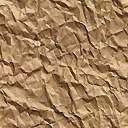 